OSNOVNA ŠKOLA “VLADIMIR NAZOR”SLAVONSKI BROD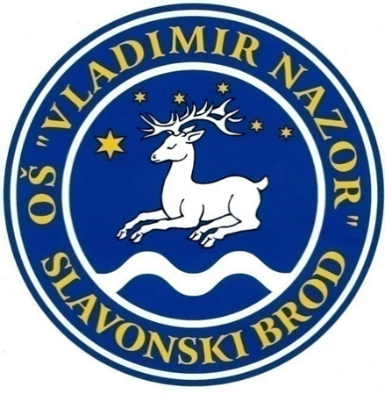 GODIŠNJI PLAN I PROGRAMZA 2023./2024. ŠKOLSKU GODINU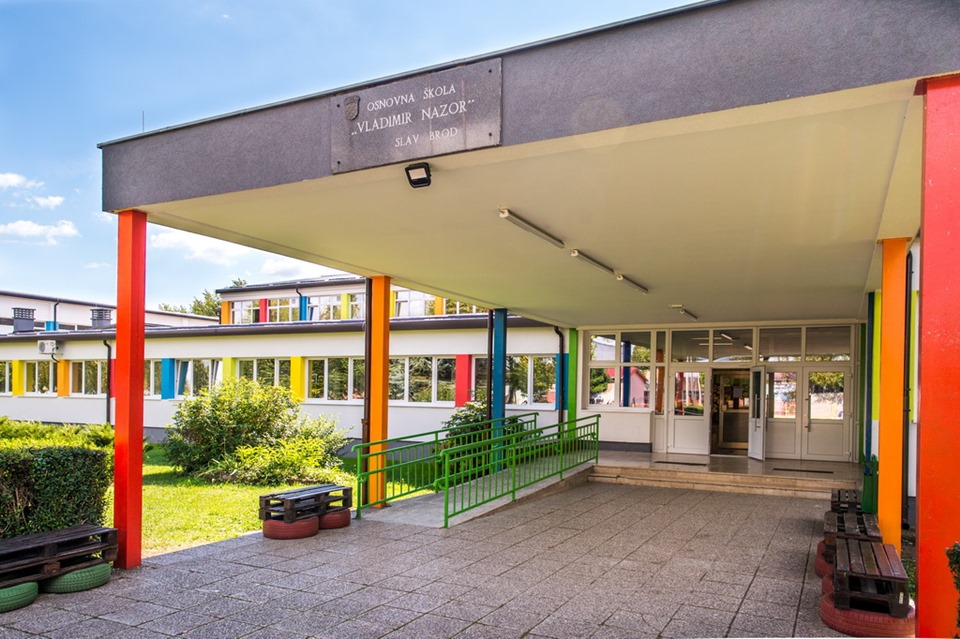 Slavonski Brod, rujan 2023.OSNOVNI PODATCI O ŠKOLI(osobna karta škole)SADRŽAJ1.	UVJETI RADA									  1	1.1.	PODATCI O ŠKOLSKOM PODRUČJU					  5	1.2.	PROSTORNI UVJETI							  6		1.2.1.	Unutrašnji školski prostor						  6		1.2.2.	Plan obnove, adaptacije, dogradnje i izgradnje novog prostora           8	1.3.	STANJE ŠKOLSKOG OKOLIŠA I PLAN UREĐIVANJA		              82.	ZAPOSLENI DJELATNICI U ŠKOLI U ŠK. G. 2023./2024.		  9		2.1.	PODATCI O UČITELJIMA							  9	2.2.	PODATCI O RAVNATELJU I STRUČNIM SURADNICIMA		  12	2.3.	PODATCI O ADMINISTRATIVNOM I TEHNIČKOM OSOBLJU	  123.	ORGANIZACIJA RADA							  13	3.1.	PODATCI O UČENICIMA I RAZREDNIM ODJELIMA		              13	3.2.	ORGANIZACIJA SMJENA						              15	3.3.	GODIŠNJI KALENDAR RADA					              164.	GODIŠNJI NASTAVNI PLAN I PROGRAM RADA ŠKOLE	           184.1.	GODIŠNJI FOND SATI PO RAZREDIMA 	                                                 	I ODJELIMA (redovna nastava)					             184.2.	PLAN IZVANUČIONIČKE NASTAVE					 214.3.	PLAN IZBORNE NASTAVE U ŠKOLI					 224.4.	NASTAVA PO PRIMJERENIM OBLICIMA OBRAZOVANJA		 244.5.	DOPUNSKA NASTAVA							 254.6.	DODATNI RAD (RAD S DAROVITIM UČENICIMA)			 274.7.	PLAN IZVANNASTAVNIH AKTIVNOSTI, 	UČENIČKIH DRUŠTAVA, DRUŽINA I SEKCIJA			             284.8.      ŠKOLSKI SPORTSKI KLUB „NAZOR“                                                      305.	PLAN ORGANIZIRANJA KULTURNIH 	DJELATNOSTI ŠKOLE							          31	5.1.	PROFESIONALNO INFORMIRANJE I USMJERAVANJE		33PLAN BRIGE ŠKOLE ZA ZDRAVSTVENO-SOCIJALNUI EKOLOŠKU ZAŠTITU UČENIKA I DJELATNIKA		          336.1,     ŠKOLSKI PREVENTIVNI PROGRAM                                                        377.	PODATCI O RADNIM ZADUŽENJIMA 	DJELATNIKA ŠKOLE								398.	PLAN PERMANETNOG STRUČNOG USAVRŠAVANJA	          459.	PLAN RADA STRUČNIH ORGANA ŠKOLE				479.1.	PLAN RADA UČITELJSKOG VIJEĆA, RAZREDNIH VIJEĆA I             RAZREDNIKA								409.2.	PLAN RADA VIJEĆA RODITELJA I	ŠKOLSKOG ODBORA							479.3.	PLAN RADA RAVNATELJA I STRUČNIH SURADNIKA		489.3.1.	Plan rada ravnateljice						            489.3.2.	Plan rada pedagoginje                                                                        509.3.3.	Plan rada defektologinje				                        539.3.4.	Plan rada psihologinje							589.3.5.	Plan rada knjižničarke						            619.4.	PLAN RADA TAJNIŠTVA I ADMINISTRATIVNO-TEHNIČKE 	SLUŽBE									629.4.1.	Plan rada tajnice							629.4.2.	Plan rada računovotkinje						6410.	PLAN I PROGRAM INVESTICIJA, INVESTICIJSKOG	I TEKUĆEG ODRŽAVANJA							65Na temelju članka 28. Zakona o odgoju i obrazovanju i članka br. 10 Statuta OŠ "Vladimir Nazor", Slavonski Brod, Školski odbor na sjednici održanoj 4. listopada 2023. godine na prijedlog Učiteljskog vijeća i ravnateljice škole donosi:GODIŠNJI PLAN I PROGRAM RADAZA ŠKOLSKU GODINU 2023./2024.1.	UVJETI RADA1.1.	PODATCI O ŠKOLSKOM PODRUČJUUpisno područje škole nalazi se u jugoistočnom dijelu grada i obuhvaća ulice i naselja Mjesne zajednice "Josip Juraj Strossmayer". Na zapadu je omeđeno Štamparovom ulicom, na jugu rijekom Savom, na sjeveru Strossmayerovom ulicom, a na istoku obuhvaća sljedeća naselja: Gornju Vrbu, Ruščicu, Gornju Bebrinu, Klakar i Donju Bebrinu.OŠ "Vladimir Nazor", Slavonski Brod ove školske godine ima 39 razrednih odjela i 550 učenika, a nastava je organizirana u 6 školskih zgrada. U matičnoj školi nastava je organizirana u 8 odjela razredne nastave (1 - 4. razred) te u 9 odjela predmetne nastave (5 - 8. razred) i u jednom PRO. U 5 područnih škola nastava je organizirana u 21 odjel od 1. do 8. razreda. U područnoj školi Ruščica nastava je organizirana u 13 razrednih odjela. 9 je razrednih odjela od 5 do 8. razreda i 4 razredna odjela od 1. do 4. razreda (jedan razred je kombinirani , a 3 su čista).  U područnim školama Gornja Vrba, Donja Bebrina, Gornja Bebrina i Klakar nastava se odvija od 1. do 4. razreda. U PŠ Gornja Vrba 4 su razredna odjela, u PŠ Gornja Bebrina 1 je razredni odjel, u PŠ Klakar 1 je razredni odjel (kombinirani 2.+3.+4. r.), a u PŠ Donja Bebrina 2 su razredna odjela (kombinirani – 1. + 2. r. i 3. + 4. r.). U Gornjoj Vrbi nastava se odvija u dvije smjene dok se u Ruščici, Gornjoj Bebrini, Klakaru i Donjoj Bebrini odvija samo u prvoj smjeni. 1.2.	PROSTORNI UVJETI1.2.1.	Unutrašnji školski prostorMATIČNA ŠKOLAPODRUČNE ŠKOLEŠifra stanja opremljenosti:		do 58 % … 1					58 – 70 % … 2					70 – 100 % … 3PŠ Gornja Vrba ima tri učionice u školskoj zgradi. U PŠ Ruščica koristi se petnaest učionica. Nastava se održava u jednoj smjeni u 5 školskih zgrada, osim u Gornjoj Vrbi u kojoj se odvija u dvije smjene. U matičnoj školi nastava je organizirana u 8 odjela razredne nastave (1 - 4. razred) te u 9 odjela predmetne nastave (5 - 8. razred) i u jednom PRO. U 5 područnih škola nastava je organizirana u 21 odjel od 1. do 8. razreda. U područnoj školi Ruščica nastava je organizirana u 13 razrednih odjela. 9 je razrednih odjela od 5 do 8. razreda i 4 razredna odjela od 1. do 4. razreda. U područnim školama Gornja Vrba, Donja Bebrina, Gornja Bebrina i Klakar nastava se odvija od 1. do 4. razreda. U PŠ Gornja Vrba 4 su razredna odjela, u PŠ Gornja Bebrina 1 je razredni odjel, u PŠ Klakar 1 je razredni odjel (kombinirani –  2. + 3. + 4. r.), a u PŠ Donja Bebrina 2 su razredna odjela (kombinirani – 1. + 2. r. i 3. + 4. r.). 1.2.2.	Plan obnove, adaptacije, dogradnje i izgradnje novog prostora    Unutrašnji školski prostor odgovara potrebama suvremene organizacije odgojno-obrazovnog rada u jednoj smjeni. Postoji nedostatak učionica, posebno za produženi boravak učenika. U školskoj godini 2023./2024. planira se gradnja velike sportske dvorane u dvorištu matične škole te dogradnja matične škole s četiri učionice i pripadajućim kabinetima. Planira se i preuređenje unutrašnjosti PŠ Donja Bebrina te sanacija krova PŠ Gornja Bebrina. Materijalno-tehnička opremljenost je dobra.  Planira se gradnja sportske dvorane u PŠ Ruščica i postavljanje ograde oko PŠ Ruščica.1.3.	STANJE ŠKOLSKOG OKOLIŠA I PLAN UREĐIVANJAU školskoj godini 2023./2024. planira se obnova vanjskog igrališta u matičnoj školi,  obnova košarkaškog i nogometnog igrališta. 2.	ZAPOSLENI DJELATNICI U ŠKOLI U 2023./2024.  ŠK. GODINI2.1.	PODATCI O UČITELJIMA2.2.	PODATCI O RAVNATELJU I STRUČNIM SURADNICIMA2.3.	PODATCI O ADMINISTRATIVNOM I TEHNIČKOM OSOBLJU3.	ORGANIZACIJA RADA3.1.	PODATCI O UČENICIMA I RAZREDNIM ODJELIMARazredna nastavaPredmetna nastava                                               BROJ UČENIKA PUTNIKA – PŠ RUŠČICAUčenici putnici dolaze u PŠ Ruščica iz četiri područne škole. Prijevoz ostvaruje Slavonija Bus.3.2.	ORGANIZACIJA SMJENAU matičnoj školi u Slavonskom Brodu za sve razredne odjele nastava je organizirana u prijepodnevnoj smjeni. Prijepodnevna smjena počinje s radom u 8:00 i traje do 13:05. Nastavni sat traje 45 minuta.RASPORED ZVONA 2023./2024.8:00 – 8:458:50 – 9:35(VELIKI ODMOR - RAZREDNA NASTAVA)9:40 – 10:25(VELIKI ODMOR – PREDMETNA NASTAVA)10:40 – 11:2511:30 – 12:1512:20 – 13:05U područnoj školi Gornja Vrba radi se u dvije smjene: prijepodnevnoj i poslijepodnevnoj koje se svakog tjedna izmjenjuju. U područnim školama Ruščica, Gornja Bebrina, Donja Bebrina i Klakar rad je organiziran samo u prijepodnevnoj smjeni koja traje od 8:00 do 13:05.  Za učenike u matičnoj školi te u svim područnim školama organizirana je užina. Užina se dijeli za vrijeme velikog odmora (za učenike RN nakon 2., a za učenike PN nakon 3. nastavnog sata).3.3.	GODIŠNJI KALENDAR RADA3.3.1.	Godišnji kalendar rada za školsku godinu 2023./2024.3.3.2.	Kalendar rada škole za 2023. /2024. školsku godinuNastava počinje 4. rujna 2023. godine – ponedjeljak.Nastavna godina završava 21. lipnja 2024. godine – petak.NASTAVNA GODINA ORGANIZIRA SE U DVA POLUGODIŠTA.1. POLUGODIŠTE: od 4. rujna 2023. do 22. prosinca 2023. godine.2. POLUGODIŠTE: od 08. siječnja 2024. do 21. lipnja 2024. godine.Nastava se organizira u najmanje 35 nastavnih tjedana i 175 nastavnih radnih dana.UČENIČKI ODMORI:JESENSKI ODMOR: počinje 30. listopada 2023., a završava 1. studenog 2023. godine. Nastava počinje 2. studenog 2023.PRVI DIO ZIMSKOG ODMORA: počinje 27. prosinca 2023., a završava 5. siječnja 2024. godine. Nastava počinje 8. siječnja 2024.DRUGI DIO ZIMSKOG ODMORA: počinje 19. veljače 2024., a završava 23. veljače 2024. godine. Nastava počinje 26. veljače 2024.PROLJETNI ODMOR: počinje 28. ožujka 2024., a završava 05. travnja 2024. godine. Nastava počinje 08. travnja 2024. LJETNI ODMOR: počinje 23. lipnja 2024., a završava početkom nastavne godine 2024./2025.BLAGDANI I DRŽAVNI PRAZNICI U REPUBLICI HRVATSKOJ  U 2023./2024. ŠK. GOD.1. studenoga 2023. - Svi sveti - SRIJEDA18. studenoga 2023. - Dan sjećanja na žrtve Domovinskoga rata - SUBOTA25. prosinca 2023. - Božić - PONEDJELJAK26. prosinca 2023. - Sveti Stjepan - UTORAK1. siječnja 2024. - Nova godina - PONEDJELJAK6. siječnja 2024. - Sveta tri kralja - SUBOTA31. ožujka 2024. - Uskrs - NEDJELJA1. travnja 2024. - Uskrsni ponedjeljak - PONEDJELJAK1. svibnja 2024. - Praznik rada - srijeda30. svibnja 2024. - Dan državnosti, Tijelovo - ČETVRTAK22. lipnja 2024. - Dan antifašističke borbe - SUBOTA5. kolovoza 2024. - Dan pobjede i domovinske zahvalnosti, Dan hrvatskih branitelja - PONEDJELJAK15. kolovoza 2024. - Velika Gospa - ČETVRTAK4.	GODIŠNJI NASTAVNI PLAN I PROGRAM RADA ŠKOLE ZA	2023./2024. ŠKOLSKU GODINU4.1.	GODIŠNJI FOND SATI NASTAVNIH PREDMETA REDOVNE NASTAVE PO RAZREDNIM ODJELIMA4.2.	PLAN IZVANUČIONIČKE NASTAVE (PLIVANJE, EKSKURZIJE, ŠKOLA U PRIRODI, POSJETE I SL.)Oni sadržaji gdje priroda predmeta dozvoljava obradit će se izvan učionice - u prirodi, muzeju, kazalištu i sl. To se posebno odnosi na nastavu PID-a u nižim razredima. Mnogi sati Likovne kulture također će biti obrađeni izvan učionice. Planirane su sljedeće eksurzije i izleti:Plan  izvanškolske nastave od 1. do 4. razreda1. r.	Upoznavanje grada Slavonskog Broda i Brodsko-posavske županije.                         Ranč Ramarin - Garčin1. – 4. r.        	Posjet kazalištu, Cinestaru, gradskoj knjižnici, Gradskim bazenima Slavonski Brod, izletištu Poloj, McDonalds, posjet muzeju, klizanje.2. – 4. r.	Đakovo3. r.                 Osijek4. r.		Jednodnevni izlet u Zagreb.1. – 4. r.          posjet ZOO u Ruščici3. – 8. r.			Škola u prirodi u Starom Gradu na otoku Hvaru.Plan  izvanškolske nastave od 5. do 8. razreda1. – 8. r.		Posjet izletištu Poloj, odlazak na bazene, klizanje, Cinestar, McDonalds.5. - 8.  r.		Jednodnevni izlet – Papuk, Jankovac, adrenalinski park, zabavni park Amazainga – Zagreb5. r.                 Hrvatsko zagorje6. r.		Jednodnevni izlet (prema dogovoru). 7. i 8. r.		Višednevna ekskurzija, Istra, Dalmacija8. r.		Terenska nastava u Vukovar i Karlovac (u organizaciji MZO).                         9.1.2024. Karlovac, 29.4.2024. Vukovar8. r.                 Knin, NP Krka, Šibenik6. – 8. r.          Zagreb – Interliber                        Paintball Bunker, Donja Vrba                        Kampiranje – Velika, Požega                5.– 8. r.           Posjet Umjetničkoj školi u Osijeku, kulturna događanja u Slavonskom Brodu                        4.3.	PLAN IZBORNE NASTAVE4.4.	NASTAVA PO PRIMJERENIM OBLICIMA OBRAZOVANJA 4.5.	DOPUNSKA NASTAVA 4.6.	DODATNI RAD 4.7.	PLAN IZVANNASTAVNIH AKTIVNOSTI I UČENIČKIH DRUŠTAVA4.8. ŠKOLSKI SPORTSKI KLUB „NAZOR“Termini za odbojku su ponedjeljak, srijeda i petak po dva školska sata.Ostali sportovi prema potrebi i dogovoru.Univerzalna školska sportska škola – voditelj Robert Smuda namijenjeno učenicima od 1. do 4. razreda5.	PLAN ORGANIZIRANJA KULTURNE I JAVNE DJELATNOSTI ŠKOLE5.1.	PROFESIONALNO INFORMIRANJE I USMJERAVANJEPLAN BRIGE ŠKOLE  ZA ZDRAVSTVENO-SOCIJALNU I EKOLOŠKU ZAŠTITU UČENIKA I UČITELJA ŠKOLSKI PREVENTIVNI PROGRAMŠkola ima najvažniju ulogu u primarnoj prevenciji. Školski preventivni program ima ključno mjesto i ulogu u provođenju primarne i sekundarne prevencije. Zadaća je Škole da upozna učenike sa zdravim načinima života, kao i sa zdravim i konstruktivnim načinima korištenja slobodnog vremena. Ovisnosti i ovisničko ponašanje, rizična ponašanja osobito zbog uzrasta učenika osnovne škole, valja shvatiti šire nego što je to samo borba protiv pušenja, alkoholizma i korištenja psihoaktivnih sredstava.Zato vidimo svoj cilj na ovom području:Afirmacija zdravih načina života i korištenja slobodnog vremena uz razvijanje osjećaja odgovornosti, svijesti i samosvijesti kod naših učenika te pružanje pomoći učeniku da prepozna svoje potrebe i zadovoljava ih na zdrav i konstruktivan način uz prevenciju poremećaja u ponašanju.Zadaće školskog preventivnog programa:osvješćivanje problema ovisničkog ponašanja u bilo kojem aspektuusvajanje i razvoj socijalnog ponašanja i socijalnih vještina te komunikacijeusvajanje vještina rješavanja problema i oslobađanje od stresausvajanje vještina rješavanja sukoba po modelu dobitnik / dobitnikkako reći NE neprihvatljivim i rizičnim oblicima i druženjimausvajanje zdravih stilova i načina života, način organiziranja i provođenja slobodnog vremena u skladu s vlastitim potrebama  i na društveno prihvatljiv način.NOSITELJI: ravnateljica, učitelji, stručni suradnici, školski liječnik, policija, socijalna služba, policajac u zajednici, društva, klubovi, grupe izvannastavnih i izvanškolskih aktivnosti.OSNOVNI ELEMENTI ŠKOLSKOG PREVENTIVNOG PROGRAMAorganizacija slobodnog vremenapoticanje uspješnog roditeljstvadiskretni personalni zaštitni programzaustavljanje procesa izdvajanja problematične djecerazred kao terapijska zajednicarano otkrivanje elemenata dječje depresije i neuroticizmapomoć u rješavanju iznenadnih kriznih situacijakontinuirano praćenje stanja uporabe opojnih sredstava u školi i oko nje (pijenje radi pijenja)obilježavanje svih važnijih datuma npr. Mjesec borbe protiv ovisnosti (15.11. – 15.12.), Svjetski dan zdravlja (7.4.), Dan borbe protiv AIDS-a (1.12.), Svjetski Dan nepušenja (31.5.), Dan ružičastih majica (veljača)praćenje svih socijalnih zbivanja mladih; tv emisije koje propagiraju određeni stil života, ovisnosti o klađenju, online ovisnosti i dr.PODATCI O RADNIM ZADUŽENJIMA DJELATNIKAPodatci o djelatnicima  - razredni odjeliRadno vrijeme ravnateljice, tajnice, računovodstva i stručnih suradnika8.	PLAN PERMANENTNOG STRUČNOG USAVRŠAVANJA  RUJAN:	Školski preventivni program – Željka Rubil, Antonija Koristka	STUDENI:     Vođenje bilješki u e-dnevniku – pedagoginja Antonija KoristkaPROSINAC:	Večer matematike - Sanja Valjetić, učiteljica mentorica                        „Tehnologija – prijatelj nastave“ – Vlatko BognarVELJAČA:	„Siguran Internet“, Željka VargićOŽUJAK:		Program Relax kids – Danijela Ljubac Mec	TRAVANJ:    „Empatija kod djece i odraslih“ – psihologinja Željka RubilSVIBANJ:	Izvješće o radu Zadruge Bijeli jelen – Luka Barišić, Matija Benić                        Primjer dobre prakse – predstavljanje rada u interaktivnoj učionici – Alenka RacLIPANJ:	Analiza posjeta nastavi i prezentacija kvalitetnih iskustava – Nataša StankovićTijekom školske godine svi će učitelji sudjelovati na seminarima, stručnim aktivima i skupovima koji će biti ostvareni u Brodsko-posavskoj županiji kao i na skupovima koje organizira Agencija za odgoj i obrazovanje.9.	PLAN RADA STRUČNIH ORGANAPLAN RADA UČITELJSKOG VIJEĆA, RAZREDNIH VIJEĆA I RAZREDNIKAPlanovi rada razrednih vijeća upisani su u e-dnevnik rada svakog razrednog odjela. Sjednice razrednog vijeća održavat će se prema potrebi, a najmanje dva puta tijekom godine za svaki odjel.Krajem rujna održat će se razredna vijeća petih razreda s učiteljicama koje su im predavale od 1. do 4. razreda s ciljem razmjene iskustava.Planovi rada obuhvaćaju sadržaje o suradnji s roditeljima, međusobnoj suradnji članova razrednog vijeća, organizaciju izvannastavnih i izvanškolskih aktivnosti, dodatne i dopunske nastave, prijedloge o načinu provjere učeničkih radova, utvrđivanje uspjeha učenika na kraju svakog obrazovnog razdoblja. Razredna vijeća analizirat će ostvarenje i realizaciju programa cjelokupnog odgojno-obrazovnog rada i drugo.PLAN RADA VIJEĆA RODITELJA I ŠKOLSKOG ODBORAVijeće roditelja će tijekom godine na svojim sjednicama razmatrati bitna pitanja za rad i život Škole. U tijeku školske godine sastat će se najmanje dva puta. Vijeće roditelja: daje mišljenje o prijedlogu Školskog kurikuluma, Godišnjeg plana i programa rada škole, predlaže mjere za unaprjeđenje obrazovnog rada škole, osiguranje učenikaraspravlja o pitanjima koja su važna za rad škole.	Školski odbor sastajat će se prema potrebi, a na svojim sjednicama prema Statutu Škole obvezan je razmotriti i usvojiti Godišnji plan i program rada škole, Školski kurikulum te pratiti investicijska ulaganja, razmotriti izvješće o financijskom poslovanju i o radu Škole u tekućoj školskoj godini.9.3.	PLAN RADA RAVNATELJA I STRUČNIH SURADNIKA9.3.1.	Plan rada ravnateljice9.3.2.	Plan rada pedagoginje9.3.3.	Plan rada defektologinjePlaniranje, programiranje, pripremanje i izvješćivanjeUpis učenika u prvi razredRad s učenicima s posebnim potrebamaKulturna djelatnost školeRad u stručnom timuSavjetodavni radSuradnja s ustanovama izvan školeVođenje dokumentacijeSjednice Učiteljskog vijeća i Razrednih vijećaStručno usavršavanjeOpći poslovi i ostaloPrava iz radnog odnosa9.3.4.	Plan rada psihologinje9.3.5.	Plan rada knjižničarke9.4.	PLAN RADA TAJNIŠTVA I ADMINISTRATIVNO-TEHNIČKE SLUŽBE9.4.1.	Plan rada tajnicePlan rada računovotkinje10.	PLAN I PROGRAM INVESTICIJA, INVESTICIJSKOG I TEKUĆEG ODRŽAVANJA  nabavka novih nastavnih sredstava i pomagala te održavanje postojećih (računala, projektora, fotokopirnih uređaja)Projekt e-škole Carnetobogaćivanja fonda obvezne učeničke lektireopremanje knjižnice u Ruščiciobnova vanjskog igrališta u matičnoj školi, izmjena dotrajalih betonskih ploča te obnova     košarkaškog i nogometnog igralištapraćenje i uključivanje u Erasmus projekteSTEM projekt iz Europskog i socijalnog fondavolonterska akcija obnove boje ograde MŠ u suradnji sa Župom sv. Leopolda Mandićadograditi i proširiti športsku dvorane u dvorištu matične školedogradnja matične škole s dvije učionice i pripadajućim kabinetimanova kuhinja u MŠ po HASAP standardradionica za domara/obnova i dovođenje električne energije (MŠ)nabavka metalnih garderobnih ormarićaograda oko PŠ Ruščicaklimatizacija PŠ Ruščicaestetsko uređenje škole, uređenje okoliša i atrija matične škole, kao i područnih školasanacija krova u PŠ Gornja Bebrina, PŠ Donja Bebrina, PŠ Klakar, PŠ Gornja vrba, PŠ Ruščicarekonstrukcija, opremanje i dovođenje u funkciju kuhinje u matičnoj školi, uvođenje plina i kupnja zamrzivača – 10000 eurarekonstrukcija PŠ Gornja Vrba za jednosmjensku nastavu – 5000 euraobnova računalnih učionicaobnova e dnevnik računala po učionicamaSlavonski Brod, 04. listopada 2023.Cjelokupan raspored razreda predmetne nastave – PŠ RuščicaCjelokupan raspored razreda predmetne nastave – matična školaRaspored važi od :01/09/2023	aSc RasporediOsnovna škola:OŠ ''Vladimir Nazor'', Slavonski BrodAdresa (mjesto, ulica i broj):Slavonski Brod, Franje Marinića 9Broj i naziv pošte:35 000, Slavonski BrodBroj telefona:035/266 - 469, 266 - 470 Broj telefaxa:035/266 - 469E-mail adresa:os-vnazor-sb@os-vnazor-sb.skole.hr Županija:Brodsko - posavskaBROJ UČENIKA1. – 4. razred2575. – 8. razred289POSEBAN RAZREDNI ODJEL6UKUPAN BROJ UČENIKA552BROJ RAZREDNIH ODJELA1. – 4. razred205. – 8. razred18POSEBAN RAZREDNI ODJEL1UKUPAN BROJ RAZREDNIH ODJELA39BROJ DJELATNIKAUČITELJI RAZREDNE NASTAVE21UČITELJI PREDMETNE NASTAVE32STRUČNI SURADNICI4OSTALI DJELATNICI17RAVNATELJICA ŠKOLENataša StankovićBROJ PODRUČNIH ŠKOLA5VODITELJI PODRUČNIH ŠKOLAIvanka Kljaić (PŠ Gornja Vrba)Matija Benić (PŠ Ruščica)Matea Vrančić Mandurić (PŠ Gornja Bebrina)Marijana Demetrović (PŠ Klakar)Sanja Đurić (PŠ Donja Bebrina)naziv prostoranamjena u smjenama po razredima i predmetimanamjena u smjenama po razredima i predmetimanamjena u smjenama po razredima i predmetimašifra stanjašifra stanjaspecijalizirane učionicebr.vel. u m2prvameđu-smjenadrugaopća oprem.didakt. oprem.Razredna nastavaUčionica 11544.a22Učionica 21542.a22Učionica 31541.b22Učionica 41541.a22Učionica 51363.a22Učionica 612.b22Učionica 71PRO22Predmetna nastavaHrvatski jezik210822Likovna kultura15422Glazbena kultura15423Strani jezik1543.b 22Matematika15422Priroda – Bio. – Kem. 175.523Fizika 175.522Povijest – Geografija 1544.b22Tehnička kultura150.522InformatikaSportska dvorana140521Knjižnica15423UKUPNO181326.5Svi razredi/naziv prostoranamjena u smjenama po razredima i predmetimanamjena u smjenama po razredima i predmetimanamjena u smjenama po razredima i predmetimašifra stanjašifra stanjaspecijalizirane učionicebr.vel. u m2prvameđu-smjenadrugaopća oprem.didakt. oprem.Razredna nastavaGornja Vrba3 klasične učionice1116060601.razred4.razred2.razred3.razred333332Ruščicaklasične učionice28001.a1.b2.r. + 4.r.3. r 5. a5. b6. a6. b7. a7. b8. a8. b8. c22222222222222222222222222Gornja Bebrina 2 učionice11544. r. 22Klakar  2 klasične učionice1155502. – 4. r.23Donja Bebrina2 učionice1167.567.51. – 2. r. 3. – 4. r. 33UKUPNO243338122NAZIV POVRŠINEVELIČINA (m2)OCJENA STANJAMATIČNA ŠKOLAzelena površina5710zadovoljavaMATIČNA ŠKOLAigralište2282potrebna je obnovaPŠ GORNJA VRBAdvorište i zelena površina1500zadovoljavaPŠ RUŠČICAdvorište i zelena površina7000potrebno je uređenjePŠ GORNJA BEBRINAdvorište i zelena površina606zadovoljavaPŠ KLAKARdvorište i zelena površina900zadovoljavaPŠ DONJA BEBRINAdvorište i zelena površina653zadovoljavaIME I PREZIMEstrukastupanj školske spremepredmet koji predajeMartina Kovačevićdipl.uč.razr.nastaveVSSRN 1.a MŠIda Zukanović Šimunovićmag.primarnog obrazovanjaVSSRN 1.b MŠDubravka Matuškoučiteljica razredne nastaveVŠSRN 1.r. GVIrena Števićdipl.učiteljica razr.nastaveVSSRN 1.a RUAntonija Ćutunićmag. prim.obrazovanjaVSSRN 1.b RUTatjana Birer Novoselovićučiteljica razredne nastaveVŠSRN 2.a MŠTerezija Lakušićučiteljica razredne nastaveVŠSRN 2.b MŠSanja Zlatarevićučiteljica razredne nastaveVŠSRN 2.r. GVAntonija Raspasovićdipl.uč.razredne nastaveVSSRN 2.r.+4.r. RUSanja Đurić/zamjena Iva Grubišićmag.prim.obrazovanjamag. prim.obrazovanjaVSSRN 1.r.+2.r. DBMarijana Demetrovićmag. prim.obrazovanjaVSSRN 2. + 3. + 4. r. KLAKARLidija Udovčićučiteljica razredne nastaveVŠSRN 3.a MŠJasna Rukavinaučiteljica razredne nastaveVŠSRN 3.b MŠIvanka Kljaićučiteljica razredne nastaveVŠSRN 3.r. GVTajana Radičevićučiteljica razredne nastaveVŠSRN 3.r. RUDanijela Kovačević/zamjena Josipa Ćorkovićmag. prim.obrazovanjamag. prim.obrazovanjaVSSVSSRN 3.r.+4.r. DBMarina Dujmićmag. prim.obrazovanjaVSSRN 4.a MŠDanijela Ljubac Mecmr.sc.pedagogije i dipl.uč.razr.nastaveVSSRN 4.b MŠAlenka Racdipl.učiteljica razr.nastaveVSSRN 4.r. GVMatea Vrančić Mandurićmag.primarnog obrazovanjaVSSRN 4.r. GBLidija Benko Benićmag.razredne nastave s defektologijomVSSPoseban razredni odjelDamir Valjetić/ZamjenaKatarina Kolakovićprof.hrvatskog jezikamag.edukacije hrvatkog jezika i književnostiVSSVSSHrvatski jezikHrvatski jezikLuka Barišićmag.edukacije hrvatkog jezika i književnosti        VSS      Hrvatski jezikDubravka Pletikapićprof.hrvatskog jezika i književnostiVSSHrvatski jezikMirko Kruljacprof.hrvatskog jezika i književnosti i filozofijeVSSHrvatski jezikMaja Plazanićmag.edukacije hrvatkog jezika i književnostiVSSHrvatski jezikAna Balen /zamjena Danijela Taborskimag.edukacije njemačkog jezika i književnostidiplomirani učitelj razredne nastaveVSSNjemački  jezikPaulina Kadićdipl.uč.razr.nastave s pojačanim programom engl.jezika VSSEngleski jezikAndreja Grškodipl.uč.razr.nastave s pojačanim programom engl.jezikaVSSEngleski jezikTanja Bilićmag.prim.obrazovanja a s pojačanim programom engl.jezikaVSSEngleski jezikMaja Ferićdipl.uč.razr.nastave s pojačanim programom engl.jezika VSSEngleski jezikVlatko Bognarmag.edukacije engl.jezika i pedagogijeVSSEngleski jezikMladen Mitrovićmagistar primarnog obrazovanjaVSSEngleski jezikKrešimir Škuljevićmag.povijestiVSSPovijestMatija Benićprof.povijesti i geografijeVSSPovijestJasenka Kovačevićmag.edukacije geografijeVSSGeografijaJosip Jurkovićprof.povijesti i geografijeVSSGeografija, PovijestIvana BorozMgistra edu.hrv.jezika i književnosti i povijestiVSSPovijestAna Bricomag.primarnog obrazovanjaVŠSFizikaSanja Bašićprof.biologijeVSSPriroda, BiologijaAnita Hrgovićprof.biologije i kemijeVSSKemijaPavica Marjanović  Radeljakprof.kemijeVSSKemijaStjepan Stanićprof.proizvodno-tehničkog obrazovanjaVSSTehnička kulturaGoran Žikićdipl. ing. strojarstvaVSSTehnička kultura, InformatikaDragana Harambašićmag.edukacije matematike i informatikeVSSMatematikaMarijeta PetrovićSveučilišna prvostupnica matematikeVŠSMatematikaSanja Valjetićprof.matematike i fizikeVSSMatematikaJosip Lukačprof.fizike i matematikeVSSFizika, MatematikaIvona Ćosićmagistra edukacije matematike i informatikeVSSMatematikaSnježana Vidakovićprof.likovne umjetnosti i restauratorVSSLikovna kulturaDijana Bučanac Karlovićmag.primarnog obrazovanja s informatikomVSSInformatikaŽeljka Vargićdipl.učitelj s pojačanim predmetom informatikomVSSInformatikaDražen Blekićprof.kineziologijeVSSTZKRobert Smudanastavnik TZKVSSTZKMirta Grubišićprof.glazbene kultureVSSGlazbena kulturaJosip Aničićdipl.katehetaVSSVjeronaukIrena Guberac Radičevićprof.vjeronauka, dipl.katehetaVSSVjeronaukHelena Aničićdipl.katehetaVSSVjeronaukDino Klemmag.teologijeVSSVjeronaukJasmina Vučetićdipl.teologVSSVjeronauk Martina Anušićmag.primarnog obrazovanjaVSSInformatikaĐurđica Odobašićmag.primarnog obrazovanjaVSSProduženi boravakIME I PREZIMERADNO MJESTOstrukastupanj školske spremeNataša Stankovićravnateljicadipl. ing. prometa/učiteljica Tehničke kultureVŠSNataša PavićEdukator - rehabilitatorprof. defektol.VSSŽeljka Rubilpsihologinjaprof. psihologVSSDragana Jušćakknjižničarkadipl. knjiž.VSSAntonija Koristkapedagoginjaprof. pedagogijeVSSIME I PREZIMERADNO MJESTOMjesto radastupanj školske spremeSilvana IličevićtajnicaMatična školaVSSHelena UdovčićračunovotkinjaMatična školaVSSValentina Ilićračunovodstveni referentMatična školaSSSKatica Ružićspremačica Matična školaNKVŽeljko ŠimićdomarMatična školaSSSPetra Ružić HančarkuharicaPŠ RuščicaNKVMara IličevićspremačicaPŠ RuščicaSSSBrankica KramarspremačicaPŠ RuščicaSSSJasna TolićspremačicaPŠ RuščicaSSSLana LucićspremačicaMatična školaNKVNikolina MarjanovićspremačicaPŠ RuščicaSSSVlatka AntunovićspremačicaMatična školaNKVIvanka RadovanovićkuharicaPŠ RuščicaVSS12.Ivanka ŽambokkuharicaMatična školaSSS13.Ivana ČukićkuharicaMatična školaSSS14.Ivan KrijandomarPŠ RuščicaSSS15.Evica PitlovićspremačicaPŠ KlakarNKV16.Marija ŠtevićspremačicaPŠ Donja Bebrina, PŠ Gornja BebrinaNKVIME I PREZIME RAZREDNIKArazredučenikadječakadjevojčicaodjelaIME I PREZIME RAZREDNIKA1. a2413111Martina Kovačević      1.b2211111Ida Zukanović Šimunović2. a10551Tatjana Birer Novoselović2. b11471Terezija Lakušić3. a14861Lidija Udovčić3. b133101Jasna Rukavina4. a177101Marina Dujmić4. b17891Danijela Ljubac Mec1. r. GV12751Dubravka Matuško2. r. GV9721Sanja Zlatarević3. r. GV13581Ivanka Kljaić4. r. GV13941Alenka Rac1.a r. RU10551Irena Štević1.b r. RU11741Antonija Ćutunić2. r. RU11650,5Antonija Raspasović3. r. RU161151Tajana Radičević4. r. RU4040,5Antonija Raspasović4. r. GB3301Matea Vrančić Mandurić2. r. KL5230.33Marijana Demetrović3. r. KL3210.33Marijana Demetrović4. r. KL2110.33Marijana Demetrović  1. r. DB3210,5Sanja Đurić/zamjena Iva Grubišić2. r. DB4220.5Sanja Đurić/zamjena Iva Grubišić3. r. DB9630.5Danijela Kovačević/ zamjena Josipa Ćorković4. r. DB1100.5Danijela Kovačević/zamjena Josipa ĆorkovićIME I PREZIME RAZREDNIKArazredučenikadječakadjevojčicaIME I PREZIME RAZREDNIKA5. a1495Vlatko Bognar5.b15105Dražen Blekić5. d1486Marijeta Petrović      5 .e1587Tanja Bilić5. f1578Luka Barišić6. a19145Dino Klem 6. b18117Ivona Ćosić6. d1394Josip Jurković6. e17611Sanja Valjetić7. a19136Maja Ferić7. b17116Dijana Bučanac Karlović7. d1266Andreja Grško7. e1349Maja Plazanić8. a18711Goran Žikić8. b17710Pavica Marjanović Radeljak8. c1596Dragana Harambašić8. d201010Irena Guberac Radičević8. e18108Josip LukačPRO633Lidija Benko BenićOdjeli:A B CGornja VrbaGornja BebrinaDonja BebrinaKlakarUkupno      I.-IV.72110V.1315120VI.153321VII.146525VIII.298643V-VIII.7122215119POLUG.MJESECDANARADNIHNASTAVNIHND I BI. polugodište4.9.2023.do22.12.2023.IX30212094.9.2023. - početak nastavne godine –ponedjeljak7.9.2023. Hrvatski olimpijski dan-Poloj8.9.2023. - crkveni god u Ruščici, petak - nenastavni dan za učenike iz PŠ RuščicaI. polugodište4.9.2023.do22.12.2023.X31221995.10.2023. – Dan učitelja - četvrtak6.10.2023. - petak -nenastavni dan30.10.-01.11.2023.-jesenski odmor učenikaI. polugodište4.9.2023.do22.12.2023.XI302121101.11.2023. - Svi sveti - srijeda18.11.2023. - Dan sjećanja na žrtve Domovinskog rata - subotaI. polugodište4.9.2023.do22.12.2023.XII311915126.12.2023. - crkveni god u Gornjoj Vrbi, srijeda - nenastavni dan za učenike iz PŠ Gornja Vrba11.12.2023. – nenastavni dan22.12.2023. - petak, zadnji dan nastave25.12.2023. - Božić - ponedjeljak26.12.2023. - Sveti Stjepan - utorak27.12.2023. do  5.1.2024. - prvi dio zimskog odmora učenikaII. polugodište08.01.2024.do21.06.2024.I31221891.1.2024. - Nova Godina - ponedjeljak6.1.2024. - Sveta tri  kralja - subota - blagdan8.1.2024. - početak 2. polugodišta II. polugodište08.01.2024.do21.06.2024.II292116819.2. do 23.2.2024. - drugi dio zimskoga odmora učenikaII. polugodište08.01.2024.do21.06.2024.III31211910Županijsko natjecanje iz matematike - nenastavni dan za učenike PŠ Ruščice28.3. -5.4.2024. – proljetni praznici učenika31.3.2024. Uskrs – blagdanNacionalni ispiti za učenike 8.razredaII. polugodište08.01.2024.do21.06.2024.IV30211791.4.2024. - Uskrsni ponedjeljak - neradni dan28.3. -5.4.2024. – proljetni praznici učenika8.4.2024. - početak nastave nakon proljetnih praznika17.4.2023. – Integrirani danII. polugodište08.01.2024.do21.06.2024.V312117101.5.2024. -Praznik rada – srijeda, neradni dan2.i 3.5.2024.-nenastavni dani, profesionalno usavršavanje učiteljaIntegrirani dan12.5.2024. - crkveni god, nenastavni dan za učenike Župe Leopolda Mandića29.5.2024. - Dan škole – srijeda, nenastavni dan30.5.2024.-Dan državnosti, Tijelovo -četvrtak31.5.2024. – petak - nenastavni danII. polugodište08.01.2024.do21.06.2024.VI3020151021.6.2024. - završetak nastavne godine 22.6.2024. - Dan antifašističke borbe - subota23.6.2024. - ljetni učenički odmor do početka nove nastavne godine 2024./2025.II. polugodište08.01.2024.do21.06.2024.VII312308Učenički praznici i godišnji odmori.II. polugodište08.01.2024.do21.06.2024.VIII31200115.8.2024. - Dan pobjede i domovinske zahvalnosti - ponedjeljak 15.8.2024. - Velika Gospa - četvrtak, neradni dan366252177114NAZIV PREDMETA1. a1. b1. GV1.a RU1.b RU1. - 2.DB∑HRVATSKI JEZIK1751751751751751751050LIKOVNA KULTURA353535353535210GLAZBENA KULTURA353535353535210ENGLESKI JEZIK707070707070420MATEMATIKA140140140140140140840PRIRODA I DRUŠTVO707070707070420TZK105105105105105105630UKUPNO6306306306306306303780NAZIV PREDMETA2. a2. b2. GV2.- 4. RU2.,3, 4. KL1. - 2. DB∑HRVATSKI JEZIK1751751751751751751050LIKOVNA KULTURA353535353535210GLAZBENA KULTURA353535353535210ENGLESKI JEZIK707070707070420MATEMATIKA140140140140140140840PRIRODA I DRUŠTVO707070707070420TZK105105105105105105630UKUPNO6306306306306306303780NAZIV PREDMETA3. a3. b3. GV 3. RU2.,3., 4. KL3. - 4. DB∑HRVATSKI JEZIK1751751751751751751050LIKOVNA KULTURA353535353535210GLAZBENA KULTURA353535353535210ENGLESKI JEZIK707070707070420MATEMATIKA140140140140140140840PRIRODA I DRUŠTVO707070707070420TZK105105105105105105630UKUPNO6306306306306306303780NAZIV PREDMETA4. a4. b4. GV4. GB2.- 4. RU2.,3, 4. KL3. - 4. DB∑HRVATSKI JEZIK1751751751751751751751225LIKOVNA KULTURA35353535353535245GLAZBENA KULTURA35353535353535245ENGLESKI JEZIK70707070707070490MATEMATIKA140140140140140140140980PRIRODA I DRUŠTVO105105105105105105105735TZK70707070707070490UKUPNO6306306306306306306304410NAZIV PREDMETA5. A5. B5. D5. E5.FHRVATSKI JEZIK175175175175175875LIKOVNA KULTURA3535353535175GLAZBENA KULTURA3535353535175ENGLESKI JEZIK105105105105105525MATEMATIKA140140140140140700PRIRODA52.552.552.552.552.5262.5POVIJEST7070707070350GEOGRAFIJA52.552.552.552.552.5262.5TEHNIČKA KULTURA3535353535175INFORMATIKA7070707070350TJELESNA I ZDRAVSTVENA KULTURA7070707070350UKUPNO8408408408408403200NAZIV PREDMETA6. A6. B6. D6. EHRVATSKI JEZIK175175175175700LIKOVNA KULTURA35353535140GLAZBENA KULTURA35353535140ENGLESKI JEZIK105105105105420MATEMATIKA140140140140560PRIRODA70707070280POVIJEST70707070280GEOGRAFIJA70707070280TEHNIČKA KULTURA35353535140INFORMATIKA70707070280TJELESNA I ZDRAVSTVENA KULTURA70707070280UKUPNO8758758758753500NAZIV PREDMETA7. A7. B7. D7. EHRVATSKI JEZIK140140140140560LIKOVNA KULTURA35353535140GLAZBENA KULTURA35353535140ENGLESKI JEZIK105105105105420MATEMATIKA140140140140560BIOLOGIJA70707070280KEMIJA70707070280FIZIKA70707070280POVIJEST70707070280GEOGRAFIJA70707070280TEHNIČKA KULTURA35353535140TJELESNA I ZDRAVSTVENA KULTURA70707070280UKUPNO9109109109103640NAZIV PREDMETA8. A8. B8.C8. D8. EHRVATSKI JEZIK140140140140140700LIKOVNA KULTURA3535353535175GLAZBENA KULTURA3535353535175ENGLESKI JEZIK105105105105105525MATEMATIKA140140140140140700BIOLOGIJA7070707070350KEMIJA7070707070350FIZIKA7070707070350POVIJEST7070707070350GEOGRAFIJA7070707070350TEHNIČKA KULTURA3535353535175TJELESNA I ZDRAVSTVENA KULTURA7070707070350UKUPNO9109109109109104550NAZIV PROGRAMARAZREDIME I PREZIME UČITELJASATI TJEDNOSATI GODIŠNJEInformatika7.dGoran Žikić270Informatika8.aGoran Žikić270Informatika8.dGoran Žikić270Informatika8.eGoran Žikić270Informatika 1.a RUDijana Bučanac Karlović270Informatika 3. RUDijana Bučanac Karlović270Informatika 7.a RUDijana Bučanac Karlović270Informatika 7.b RUDijana Bučanac Karlović270Informatika 8.bc RUDijana Bučanac Karlović270Informatika3.bMartina Anušić270Informatika1.a MŠMartina Anušić270Informatika1.b MŠMartina Anušić270Informatika2.a MŠMartina Anušić270Informatika2.b MŠMartina Anušić270Informatika3.a MŠMartina Anušić270Informatika1. GVMartina Anušić270Informatika2.GVMartina Anušić270Informatika3.GVMartina Anušić270Informatika4GVMartina Anušić270Informatika4.aŽeljka Vargić270Informatika4.bŽeljka Vargić270Informatika                  7.eŽeljka Vargić270Informatika2.+3.+4.KLDarija Kolar270Informatika1.b RUDarija Kolar270Informatika2.+4.RUDarija Kolar270Informatika1.+2.DBDarija Kolar270Informatika3.+4.DBDarija Kolar270Informatika4.GBDarija Kolar270Njemački jezik4.aDanijela Taborski270Njemački jezik4.bDanijela Taborski270Njemački jezik4.GVDanijela Taborski270Njemački jezik4.RUDanijela Taborski270Njemački jezik5.abDanijela Taborski270Njemački jezik5.defDanijela Taborski270Njemački jezik6.bDanijela Taborski270Njemački jezik6.eDanijela Taborski270Njemački jezik7.abDanijela Taborski270Njemački jezik7.deDanijela Taborski270Njemački jezik8.aDanijela Taborski270Njemački jezik8.deDanijela Taborski270Vjeronauk4.bHelena Aničić270Vjeronauk3.bHelena Aničić270Vjeronauk1.a RUHelena Aničić270Vjeronauk1.b RUHelena Aničić270Vjeronauk4.aJasmina Vučetić270Vjeronauk3.aJasmina Vučetić270Vjeronauk1.+2. DBJasmina Vučetić270Vjeronauk3.+4. DBJasmina Vučetić270Vjeronauk4. GBJasmina Vučetić270Vjeronauk5.aJosip Aničić270Vjeronauk5.bJosip Aničić270Vjeronauk6.aJosip Aničić270Vjeronauk6.bJosip Aničić270Vjeronauk7.aJosip Aničić270Vjeronauk7.bJosip Aničić270Vjeronauk8.aJosip Aničić270Vjeronauk8.bJosip Aničić270Vjeronauk8.cJosip Aničić270Vjeronauk2.+3.+4. KLDino Klem270Vjeronauk1. GVDino Klem270Vjeronauk2.GVDino Klem270Vjeronauk3.GVDino Klem270Vjeronauk4.GVDino Klem270Vjeronauk1.aDino Klem270Vjeronauk1.bDino Klem270Vjeronauk2.aDino Klem270Vjeronauk2.bDino Klem270Vjeronauk6.aDino Klem270Vjeronauk5.dIrena Guberac Radičević270Vjeronauk5.eIrena Guberac Radičević270Vjeronauk5.fIrena Guberac Radičević270Vjeronauk6.dIrena Guberac Radičević270Vjeronauk6.eIrena Guberac Radičević270Vjeronauk7.dIrena Guberac Radičević270Vjeronauk7.eIrena Guberac Radičević270Vjeronauk8.dIrena Guberac Radičević270Vjeronauk8.eIrena Guberac Radičević270RAZREDREDOVITI PROGRAM UZ PRILAGODBU SADRŽAJA I INDIVIDUALIZIRANE POSTUPKEREDOVAN PROGRAM UZ INDIVIDUALIZIRANE POSTUPKEPOSEBAN PROGRAM U POSEBNOM RAZREDNOM ODJELU1. RAZRED31/2. RAZRED3//3. RAZRED11/4. RAZRED3/25. RAZRED8126. RAZRED9217. RAZRED7/18. RAZRED41/UKUPNO3866PREDMETRAZREDSATIGODIŠNJEIME UČITELJA/ICEHrvatski jezik1.raz.PŠ GV18+17Dubravka MatuškoMatematika+hrvatski jezik2.b MŠ17+18Terezija LakušićMatematika+hrvatski jezik3.+4.raz.PŠ DB18+17Josipa ĆorkovićMatematika+hrvatski jezik4.raz.PŠ GV18+17Alenka RacMatematika+hrvatski jezik1.a MŠ18+17Martina KovačevićHrvatski jezik1.b MŠ18+17Ida Zukanović ŠimunovićMatematika+hrvatski jezik4.a MŠ18+17Marina DujmićMatematika+hrvatski jezik4.b MŠ18+17Danijela Ljubac MecMatematika+hrvatski jezik3.a MŠ18+17Lidija UdovčićMatematika+hrvatski jezik3.b MŠ18+17Jasna RukavinaMatematika+hrvatski jezik3.raz. PŠ RU18+17Tajana RadičevićMatematika+hrvatski jezik3.raz. PŠ GV18+17Ivanka KljaićHrvatski jezik4.raz. PŠ GB18+17Matea Vrančić MandurićMatematika1.+2.raz. PŠ DB35Iva GrubišićMatematika1.a. PŠ RU35Irena ŠtevićMatematika+hrvatski jezik2.raz. PŠ GV18+17Sanja ZlatarevićMatematika2.a raz. MŠ35Tatjana Birer NovoselovićMatematika2.+4.raz. RU35Antonija RaspasovićMatematika2.+3.+4.raz. PŠ Klakar35Marijana DemetrovićMatematika1.b PŠ Ruščica35Antonija ĆutunićHrvatski jezikPRO35Lidija Benko BenićMatematikaPRO35Lidija Benko BenićKemija8.de35Anita HrgovićMatematika5.ab35Dragana HarambašićMatematika8.bc35Dragana HarambašićKemija7.ab,7.de,8.abc35Pavica Marjanović RadeljakMatematika6.ab70Ivona ĆosićMatematika7.ab70Ivona ĆosićMatematika8.de35Josip LukačFizika7.de35Josip LukačFizika7.ab35Ana BricoFizika8.abc35Ana BricoHrvatski jezik7.e – učenici koji ne znaju ili nedostatno znaju hrvatski jezik70Katarina KolakovićHrvatski jezik7.ab35Katarina KolakovićPovijest7.de35Matija BenićPovijest7.ab35Matija BenićPovijest5.ab70Krešimir ŠkuljevićPovijest6.ab70Krešimir ŠkuljevićPovijest8.ab70Krešimir ŠkuljevićMatematika5.e, 6.e, 7.de70Sanja ValjetićEngleski jezik5.de35Tanja BilićEngleski jezik5.ab, 8.b35Vlatko BognarEngleski jezik4.GV70Paulina KadićEngleski jezik6.de35Andreja GrškoGeografija5.ab35Jasenka Kovačević Geografija6.ab35Jasenka Kovačević Geografija7.a35Jasenka Kovačević Geografija7.b35Jasenka Kovačević Geografija8.a35Jasenka Kovačević Geografija8.bc35Jasenka Kovačević Engleski jezik7.ab35Maja FerićEngleski jezik8.ac35Maja FerićEngleski jezik1.+2.DB, 3.+4.DB, 2.,3.,4.KL,4.GB70Mladen MitrovićHrvatski jezik5.f, 8.abc70Luka BarišićHrvatski jezik6.de, 7.de70Maja PlazanićHrvatski jezik5.de35Dubravka PletikapićMatematika8.a35Marijeta PetrovićMatematika5.df35Marijeta PetrovićPREDMETRAZREDSATIGODIŠNJEIME UČITELJA/ICEMatematika2.a MŠ35Tatjana Birer NovoselovićHrvatski jezik2.+3.+4.raz. PŠ Klakar35Marijana DemetrovićMatematika2.+4.raz. PŠ Ruščica35Antonija RaspasovićHrvatski jezik1.+2.raz. PŠ DB35Iva GrubišićMatematika2.raz. PŠ GV35Sanja ZlatarevićMatematika3.a MŠ35Lidija UdovčićMatematika3.b MŠ35Jasna RukavinaMatematika3.raz.PŠ DB35Josipa ĆorkovićMatematika3.raz.PŠ RU35Tajana RadičevićMatematika3.raz.PŠ GV35Ivanka KljaićMatematika4.a MŠ35Marina DujmićMatematika4.b MŠ35Danijela Ljubac MecMatematika4.raz.PŠ GV35Alenka RacPriroda i društvo2.b MŠ35Terezija LakušićHrvatski jezik1.a MŠ35Martina KovačevićMatematika1.b PŠ RU35Antonija ĆutunićMatematika1.raz.PŠ GV35Dubravka MatuškoMatematika1.a PŠ RU35Irena ŠtevićMatematika4.raz. PŠ GB35Matea Vrančić MandurićFizika8.de70Josip LukačEngleski jezik8.de70Tanja BilićEngleski jezik8.b35Vlatko BognarEngleski jezik7.de35Andreja GrškoBiologija8.razredi35Sanja BašićMatematika5.,6.,7.raz.70Sanja ValjetićMatematika 5.df35Marijeta PetrovićNAZIV AKTIVNOSTI ILI GRUPEPLANIRANO SATI GODIŠNJEVODITELJ/ICAMali planinari35Dubravka MatuškoDramska grupa140Dubravka PletikapićMali planinari35Alenka RacFutsal70Dražen BlekićStolni tenis70Dražen BlekićKreativna skupina35Martina KovačevićMrežna stranica škole140Dijana Bučanac KarlovićLikovna grupa MŠ35Snježana VidakovićLikovna grupa PŠ RU35Snježana VidakovićEstetsko uređenje70Snježana VidakovićPlesna skupina140Andreja GrškoDragana JušćakLikovna radionica35Iva GrubišićLikovna grupa35Irena ŠtevićPirografska skupina70Matija BenićSportska skupina 70Danijela TaborskiLikovna radionica35Matea Vrančić MandurićLikovna grupa35Marijana DemetrovićMali planinari35Sanja ZlatarevićMali planinari35Terezija LakušićMladi čuvari prirode70Sanja BašićKreativna radionica35Josipa ĆorkovićLikovna grupa35Antonija RaspasovićLikovna grupa35Tajana RadičevićKreativna skupina35Lidija UdovčićLikovna grupa35Jasna RukavinaMali planinari35Ivanka KljaićLikovna grupa35Marina DujmićMali planinari35Tatjana Birer NovoselovićLikovna grupa35Antonija ĆutunićOsobni i socijalni razvoj35Danijela Ljubac MecBajkaonica35Ida Zukanović ŠimunovićKreativna stvaraonica35Lidija Benko BenićKreativna radionica35Pavica Marjanović RadeljakKreativna matematika35Ivona ĆosićZbor35Josip Aničić, Dino KlemGlazbena skupina35Vlatko BognarNavjestitelji Božje riječi35Jasmina VučetićGlazbena grupa35Mladen MitrovićString Art70Dragana HarambašićNovinarska skupina35Mirko KruljacOdbojka210Robert SmudaPjevački zbor105Mirta GrubišićZnanoljupci35Ana BricoDramska skupina35Danijela Ljubac MecSportRazredDječaci/ djevojčiceVoditeljOdbojka5.-6. razredDjevojčiceRobert SmudaOdbojka7.-8. razredDjevojčiceRobert SmudaStolni tenis5.-8. razredDječaciRobert SmudaStolni tenis5.-8. razredDjevojčiceRobert SmudaKros5.-6. razredDjevojčiceRobert SmudaKros7.-8. razredDjevojčiceRobert SmudaKros5.-6. razredDječaciRobert SmudaKros7.-8. razredDječaciRobert SmudaPlivanje7.-8.razredDječaciRobert SmudaFutsal5.-6. razredDječaciDražen BlekićFutsal7.-8. razredDječaciDražen BlekićFutsal7.-8. razredDjevojčiceDražen BlekićMini nogomet5.-6. razredDječaciDražen BlekićBadminton7.-8. razredDječaciDražen BlekićMJESECSADRŽAJIOKVIRAN BROJ  UČENIKANOSITELJI AKTIVNOSTIIX.Program za učenike prvih razredaZaziv Duha Svetog - sveta misa u župnoj crkvi2050Učiteljice Marina Dujmić i Danijela Ljubac Mec i učenici 4.a i 4.bvjeroučiteljiX.Svjetski dan zaštite životinja, Dječji tjedan, Dani kruha - dani zahvalnosti za plodove zemlje, Dan jabukasvi učenici RNučitelji/ice RN, vjeroučitelji, stručni suradniciXI.obilježavanje Svih svetih, obilježavanje Dana sjećanja na žrtvu Vukovara i Škabrnje, Međunarodni tjedan tolerancijesviučitelji RN i PN, stručni suradniciXII.obilježavanje Međunarodnog dana invalida,Božić i dani darivanja, prigodni program zaSv. Nikolu, Božić,Novu godinu, Božićni kviz, Božićni sajamsviučitelji RN i PN, stručni suradniciI.školska natjecanjaMeđunarodni dan smijeha50 – 100 50učitelji PNučitelji RNII.MaskenbalDan sigurnijeg internetaDan ružičastih majicaškolska natjecanja200           150svi50 – 100učitelji RNučitelji RN i PN, stručni suradnici, učitelji informatikeučitelji RN, PN, stručni suradniciučitelji PNIII.provođenje Županijskog natjecanja iz MatematikeSudjelovanje učenika na LIDRANUSvjetski dan osoba s Down sindromomSvjetski dan vodaDan očeva5 – 10 20sviučenici RNŽupanijsko povjerenstvo za natjecanjevoditelji filmske, dramske, likovne, literarne skupineučitelji RN i PNučitelji RNIV.Uskrsne radioniceDani Ivane Brlić - Mažuranić, Dan medijske pismenosti200300učitelji RN, učiteljica Likovne kultureučitelji RN, učitelji PN, knjižničarkaV.Europski tjedan, Dan Europe, Dan škole, Tjedan Crvenog križa, Međunarodni dan biološke raznolikostisviučitelji RN i PN, učenici, stručni suradniciVI.Program za osmaše70učenici osmih razreda, razrednici, psihologinja, pedagoginja, knjižničarkaMJESECSADRŽAJINOSITELJIAKTIVNOSTIIX.Izrada Godišnjeg plana i programa profesionalnog informiranja i usmjeravanja.psihologinja, pedagoginja, razrednici 7. i  8. razreda, CISOKX.Profesionalno informiranje učenika7. razreda.psihologinja, pedagoginja, razrednici 7. razreda, pedagoginjaXI.Profesionalno informiranje i usmjeravanje te individualno savjetovanje učenika 8. razreda.Anketa o profesionalnim namjerama učenika.Radionice za učenike 5. - 7. razreda.psihologinja, pedagoginja, Odsjek za profesionalno usmjeravanje i obrazovanjeCISOK, razrednici i učenici 5. - 7. razreda.XII.Radionice za učenike osmih razreda -  Sposobnosti, profesionalni interesi i odabir zanimanja.Izbor zanimanja (online anketa).psihologinja, pedagoginja, razrednici 8. razredaučitelji InformatikeI.Individualno savjetovanje,profesionalno informiranje i usmjeravanje za učenike 8. razreda.psihologinja, pedagoginjaCISOK, razrednici i učenici 8. razredaII.Posjete srednjim školama, profesionalno informiranje i usmjeravanje za učenike 8. razreda.Radionice za učenike 5. - 7. razreda.razrednici 8. razreda, pedagoginja, psihologinjapedagoginja, psihologinja,CISOK, razrednici i učenici 5. - 7. razredaIII.Posjete srednjim školama, video prezentacije SŠ.Profesionalno usmjeravanje učenika  8. razreda s teškoćama u učenju.Uređenje informativnog panoa.razrednici 8. razreda, pedagoginja, psihologinja, HZZ  Odsjek za profesionalno usmjeravanje i obrazovanje, Služba medicine radaIV.Profesionalno usmjeravanje učenika 8. razreda sa zdravstvenim smetnjama, posjete srednjim školama, savjetovanja.Odsjek za profesionalno usmjeravanje i obrazovanje,Služba medicine rada, razrednici 8. razreda, pedagoginja, psihologinjaV.Posjete srednjim školama, roditeljski sastanak za roditelje učenika 8. Razreda, informacije o e-upisima u srednje škole.razrednici 8. razreda,pedagoginja, psihologinjaVI. - VII.Savjetovanje učenika i roditelja,prijave i upisi u SŠ.pedagoginja, psihologinja, Odsjek za profesionalno usmjeravanje i obrazovanjeMJESECSADRŽAJIBROJ  UČENIKANOSITELJI AKTIVNOSTITijekom cijele školske godine.Projekt Za sigurno i poticajno okruženje u školi - aktivnosti za učenike, učitelje i roditelje.svidjelatnici škole, učenici i roditeljiTijekom cijele školske godine.Zdravstveni odgoj –  HJ, PID, BIO, SR, TZKsportski pregledi, određivanje primjerenog oblika školovanja za djecu s teškoćama, određivanje primjerenog oblika izvođenja nastave TZK.svisvi učitelji, stručni suradnici, učenici, Služba za školsku i adolescentnu medicinuIX.Obnavljanje znanja o osnovnim higijenskimnavikama.Organiziranje užine i prehrane učenika u produženom boravku.6. r.: zubne putovnice, skrining rasta i razvoja, skrining kralježnice, cijepljenje protiv hepatitisa B – 1. doza samo za učenike koji nisu procijepljeni u predškolskoj dobi.8. r.: cijepljenje protiv difterije, tetanusa i dječje paralize, sistematski pregled vezan uz profesionalnu orijentaciju tijekom I. i II. Polugodišta, podjela obrazaca za HPV cijepljenje.3. r.: skrining vidne oštrine i vida na boje, skrining rasta i razvoja.Sistematski pregledi učitelja.svi678868razrednicipovjerenstvo za školsku prehranuSlužba za školsku i adolescentnu medicinuSlužba za školsku i adolescentnu medicinuSlužba za školsku i adolescentnu medicinuX.6. r.: nastavak skrininga kralježnice, skrining rasta i razvoja, prikupljanje zubnih putovnica, druga doza cjepiva protiv hepatitisa B samo za učenike koji nisu procijepljeni u predškolskoj dobi.8. r.: nastavak cijepljenja protiv difterije, tetanusa i dječje paralize.3. r.: nastavak skrininga vida na boje i vidne oštrine, skrining rasta i razvoja.8. r.: sistematski pregled, cijepljenje zainteresiranih učenika protiv HPV-a.67886888Služba za školsku i adolescentnu medicinuSlužba za školsku i adolescentnu medicinu Služba za školsku i adolescentnu medicinuXI.3. r.: nastavak skrininga vida na boje i vidne oštrine, skrining rasta i razvoja.Nastavak sistematskih pregleda učenika 8. razreda. Cijepljenje zainteresiranih učenika 8. r. Protiv HPV-a.Školski preventivni program – obilježavanje mjeseca borbe protiv ovisnosti –  aktivnosti za učenike, učitelje i roditelje.68                     88sviSlužba za školsku i adolescentnu medicinuSlužba za školsku i adolescentnu medicinustručni suradnici, učitelji, PU Brodsko-posavska, Služba za javno zdravstvoXII.Zdravstveni odgoj: Prehrana,                             Higijena, 1. do 4. razredŽupanijsko obilježavanje mjeseca borbe protiv ovisnosti               “Zdrav za 5”Skrining vidne oštrine i vida na boje, skrining rasta i razvoja za niže razrede; nastavak sistematskih pregleda osmih razreda; nastavak cijepljenja protiv HPV-a 8. razreda; eventualno i sistematski pregled 5. razreda.250svi7.razrediškolski  liječnikpovjerenik Crvenog križa  PU Brodsko-posavskaSlužba za školsku i adolescentnu medicinuI.Sportski pregledi, određivanje primjerenog oblika školovanja za djecu s teškoćama, pisanje mišljenja za profesionalnu orijentaciju kao i za pomoćnike u nastavi, određivanje primjerenog oblika izvođenja nastave TZK.Sistematski pregled učenika 5.  razreda.Cijepljenje učenika 6. razreda protiv HPV-a.7367Služba za školsku i adolescentnu medicinuII.Sistematski pregled učenika 5. razreda.Cijepljenje učenika 6. razreda protiv HPV-a.7367Služba za školsku i adolescentnu medicinuIII.Zdravstveni pregled i profesionalno usmjeravanje  učenika  8. razreda  sa zdravstvenim smetnjama i  učenika                                       s teškoćama u učenju.Sistematski pregled učenika 5. razreda.2073Odsjek za profesionalno,usmjeravanje i obrazovanje,  Služba medicine radaSlužba za školsku i adolescentnu medicinuIV.6. r.: kontrolni pregled kralježnice, kontrolni pregledi uhranjenosti.7. r.: skrining sluha (ovisno o mogućnostima Službe).67                     61Služba za školsku i adolescentnu medicinuSlužba za školsku i adolescentnu medicinuII. - VI.Pregledi prije upisa u prvi razred osnovne škole uz cijepljenje protiv ospica, zaušnjaka, rubeole i dječje paralize.Mišljenje za odgode, prijevremene upise, primjereni oblik školovanja, ostvarivanje prava na pomoćnika u nastavi/komunikacijskog posrednika.Služba za školsku i adolescentnu medicinuStručni suradniciVII.Izdavanje potvrda za upis u prvi razred srednje škole prema Jedinstvenom popisu zdravstvenih zahtjeva za upis u srednju školu.Služba za školsku i adolescentnu medicinu, Služba medicine radaRazredPodručje preventivnog djelovanjaTko provodi  (razrednici, vanjski gosti, stručni suradnici,..)1.-4. razredPrevencija nasilnih ponašanjaRazrednik/ca, stručni suradnici, vanjski suradnici (Služba za školsku i adolescentnu medicine)1.-4. razredPoticanje zdravih životnih navikaRazrednik/ca, stručni suradnici, vanjski suradnici (Služba za školsku i adolescentnu medicine)1.-4. razredTolerancijaRazrednik/ca, stručni suradnici, vanjski suradnici (Služba za školsku i adolescentnu medicine)1.-4. razredOsobni i socijalni razvojRazrednik/ca, stručni suradnici, vanjski suradnici (Služba za školsku i adolescentnu medicine)1.-4. razredPrevencija ovisnostiRazrednik/ca, stručni suradnici, vanjski suradnici (Služba za školsku i adolescentnu medicine)1.-4. razredSigurno korištenje digitalnih tehnologijaRazrednik/ca, stručni suradnici, vanjski suradnici (Služba za školsku i adolescentnu medicine)5.razredPrevencija nasilnih ponašanjaRazrednik/ca,  stručni suradnici5.razredPoticanje zdravih životnih navikaRazrednik/ca,  stručni suradnici5.razredTolerancijaRazrednik/ca,  stručni suradnici5.razredOsobni i socijalni razvojRazrednik/ca,  stručni suradnici5.razredPrevencija ovisnostiRazrednik/ca,  stručni suradnici5.razredSigurno korištenje digitalnih tehnologijaRazrednik/ca,  stručni suradnici6.razredPrevencija nasilnih ponašanjaRazrednik/ca,  stručni suradnici, vanjski suradnici (Srednja medicinska škola, Služba za školsku i preventivnu medicine)6.razredPoticanje zdravih životnih navikaRazrednik/ca,  stručni suradnici, vanjski suradnici (Srednja medicinska škola, Služba za školsku i preventivnu medicine)6.razredTolerancijaRazrednik/ca,  stručni suradnici, vanjski suradnici (Srednja medicinska škola, Služba za školsku i preventivnu medicine)6.razredOsobni i socijalni razvojRazrednik/ca,  stručni suradnici, vanjski suradnici (Srednja medicinska škola, Služba za školsku i preventivnu medicine)6.razredPrevencija ovisnostiRazrednik/ca,  stručni suradnici, vanjski suradnici (Srednja medicinska škola, Služba za školsku i preventivnu medicine)6.razredSigurno korištenje digitalnih tehnologijaRazrednik/ca,  stručni suradnici, vanjski suradnici (Srednja medicinska škola, Služba za školsku i preventivnu medicine)7.razredPrevencija nasilnih ponašanjaRazrednik/ca,  stručni suradnici, vanjski suradnici (Služba za školsku i preventivnu medicine, PU Brodsko-posavska)7.razredPoticanje zdravih životnih navikaRazrednik/ca,  stručni suradnici, vanjski suradnici (Služba za školsku i preventivnu medicine, PU Brodsko-posavska)7.razredTolerancijaRazrednik/ca,  stručni suradnici, vanjski suradnici (Služba za školsku i preventivnu medicine, PU Brodsko-posavska)7.razredOsobni i socijalni razvojRazrednik/ca,  stručni suradnici, vanjski suradnici (Služba za školsku i preventivnu medicine, PU Brodsko-posavska)7.razredPrevencija ovisnostiRazrednik/ca,  stručni suradnici, vanjski suradnici (Služba za školsku i preventivnu medicine, PU Brodsko-posavska)7.razredSigurno korištenje digitalnih tehnologijaRazrednik/ca,  stručni suradnici, vanjski suradnici (Služba za školsku i preventivnu medicine, PU Brodsko-posavska)8.razredPrevencija nasilnih ponašanjaRazrednik/ca,  stručni suradnici, vanjski suradnici (Služba za školsku i preventivnu medicine, PU Brodsko-posavska)8.razredPoticanje zdravih životnih navikaRazrednik/ca,  stručni suradnici, vanjski suradnici (Služba za školsku i preventivnu medicine, PU Brodsko-posavska)8.razredTolerancijaRazrednik/ca,  stručni suradnici, vanjski suradnici (Služba za školsku i preventivnu medicine, PU Brodsko-posavska)8.razredOsobni i socijalni razvojRazrednik/ca,  stručni suradnici, vanjski suradnici (Služba za školsku i preventivnu medicine, PU Brodsko-posavska)8.razredPrevencija ovisnostiRazrednik/ca,  stručni suradnici, vanjski suradnici (Služba za školsku i preventivnu medicine, PU Brodsko-posavska)8.razredSigurno korištenje digitalnih tehnologijaRazrednik/ca,  stručni suradnici, vanjski suradnici (Služba za školsku i preventivnu medicine, PU Brodsko-posavska)Neposredni odgojno-obrazovni rad s učenicimaNeposredni odgojno-obrazovni rad s učenicimaNeposredni odgojno-obrazovni rad s učenicimaNeposredni odgojno-obrazovni rad s učenicimaNeposredni odgojno-obrazovni rad s učenicimaNeposredni odgojno-obrazovni rad s učenicimaNeposredni odgojno-obrazovni rad s učenicimaOstali posloviPosebni posloviRedni brojIme i prezimeredovna nastavaizborna nsatavaneposredni rad razred-nikadopunska nastavadodatni radINAprojektipripreme, dežurstvo, str. usa-vršavanje, sjednice, ...voditelj pod.škole, satničar, zaštita na radu, sind. povjerenikSati  iznad normeUkupno satiTatjana Birer Novoselović1621111940Lidija Udovčić1621111940Jasna Rukavina1621111940Marina Dujmić1621111940Danijela Ljubac Mec1621111940Martina Kovačević1621111940Ida Zukanović Šimunović1621118Sindikat1ŽSV140Antonija Ćutunić1721111840Sanja Zlatarević1621111940Ivanka Kljaić1621111940Alenka Rac1621111940Dubravka Matuško1621111940Antonija Raspasović1621111940Tajana Radičević1621111940Irena Štević1621111940Terezija Lakušić1621111940Matea Vrančić Mandurić162111Sanja Đurić/ zamjena Iva Grubišić1621111940Danijela Kovačević/zamjena Josipa Ćorković1621111940Marijana Demetrović1621111940Luka Barišić172211840Dubravka Pletikapić181121840Maja Plazanić18221840Damir Valjetić/Katarina Kolaković1221226Mirko Kruljac2021840Andreja Grško152241740Tanja Bilić182121740Maja Ferić18231740Vlatko Bognar15211117Satničar 4141Paulina Kadić2031740Mladen Mitrović821718Ana Balen/zamjena Danijela Taborski2121740Matija Benić 162216Voditelj PŠ 440Josip Jurković19231640Jasenka Kovačević17611440Krešimir Škuljević12221026Ivana Boroz61512Sanja Bašić222  1640Marina Đurić121022Ana Brico102111E-dnevnik 428Anita Hrgović4138Pavica Marjanović Radeljak142311232Josip Lukač162221840Sanja Valjetić162221840Dragana Harambašić16241840Ivona Ćosić16241840Marijeta Petrović16241840Snježana Vidaković1841840Mirta Grubišić1841840Dražen Blekić18241640Robert Smuda18416Športski klub240Stjepan Stanić8611Klub mladih tehničara2Učenička zadruga128Goran Žikić108221840Dijana Bučanac Karlović810241640Željka Vargić10616e-administrator 4IKT podrška 4 40Martina Anušić2041640Darija Kolar102820Josip Aničić2041640Irena Guberac Radičević18241640Helena Aničić2041640Dino Klem10221620Jasmina Vučetić102820Husret Hasanović224Lidija Benko Benić251540IME I PREZIMEPredmet koji predajeRazred u kojem predaje1.Martina KovačevićRazredna nastava1.a MŠ2.Ida Zukanović ŠimunovićRazredna nastava1.b MŠ3.Tatjana Birer NovoselovićRazredna nastava                      2. a MŠ4.Terezija LakušićRazredna nastava2. b MŠ5.Lidija UdovčićRazredna nastava                      3.a MŠ6.Jasna RukavinaRazredna nastava                      3.b MŠ7.Marina DujmićRazredna nastava                      4.a MŠ8.Danijela Ljubac MecRazredna nastava                      4.b MŠ9.Dubravka MatuškoRazredna nastava                      1. r. GV10.Irena ŠtevićRazredna nastava1.a RU11.Antonija ĆutunićRazredna nastava1.b RU12.Sanja ZlatarevićRazredna nastava 2. r. GV13.Antonija RaspasovićRazredna nastava2.r.+4.r. RU14.Sanja Đurić/zamjena Iva GrubišićRazredna nastavaRazredna nastava1.r.+2.r. DB15.Marijana DemetrovićRazredna nastava    2. + 3. + 4. r. KLAKAR16.Ivanka KljaićRazredna nastava 3.r. GV17.Tajana RadičevićRazredna nastava3.r. RU18.Matea Vrančić MandurićRazredna nastava4.r. GB19.Danijela Kovačevi/zamjena Josipa ĆorkovićRazredna nastava3.r.+4.r. DB20.Alenka RacRazredna nastava4.r. GV21.Lidija Benko Benić Poseban razredni odjel22.Damir Valjetić/zamjenaKatarina KolakovićHrvatski jezik7.a, 7.b23.Luka BarišićHrvatski jezik5.f, 8.a, 8.b, 8.c24.Dubravka PletikapićHrvatski jezik5.d, 5.e, 8.d, 8.e25.Mirko KruljacHrvatski jezik5.a, 5.b, 6.a, 6.b26.Maja PlazanićHrvatski jezik6.d, 6.e, 7.d, 7.e27.Ana Balen/ zamjena Danijela TaborskiNjemački jezik4.abc, 4.GV, 4.RU, 5.ab, 5.de, 6.ab, 6.de, 7.ab, 7.de, 8.de, 8.(I.)28.Paulina KadićEngleski jezik1.a, 1.b, 2.a, 2.b, 3.b, 1.GV, 2.GV, 3.GV, 4.GV, 1.b RU29.Andreja GrškoEngleski jezik5.d, 6.d, 6.e, 7.d, 7.e30.Tanja BilićEngleski jezik3.a, 4.a, 4.b, 5.e, 5.f, 8.d, 8.e31.Maja FerićEngleski jezik6.a, 6.b, 7.a, 7.b, 8.a, 8.b32.Vlatko BognarEngleski jezik1.a RU, 2.+4. RU, 3.RU, 5.a, 5.b, 8.b33.Mladen MitrovićEngleski jezik1.+2.DB, 3.+4.DB, 2.+3.+4.GB, 4.GB34.Krešimir ŠkuljevićPovijest5.a, 5.b, 6.a, 6.b, 8.a, 8.b35.Matija BenićPovijest6.e, 7.a, 7.b, 7.d, 7.e, 8.c, 8.d, 8.e36.Jasenka KovačevićGeografija5.a, 5.b, 6.a, 6.b, 7.a, 7.b, 8.a, 8.b, 8.c37.Josip JurkovićGeografija/ PovijestGeografija – 5.d, 5.e, 6.d, 6.e, 7.d, 7.e, 8.d, 8.ePovijest – 5.d, 5.e38.Ivana BorozPovijest5.d, 5.e, 5.f39.Ana BricoFizika7.a, 7.b, 8.a, 8.b, 8.c40.Sanja BašićPriroda, biologijaPriroda - 6.d, 6.eBiologija -  7.a, 7.b, 7.d, 7.e, 8.a, 8.b, 8.c, 8.d, 8.e41.Marina ĐurićPrirodaPriroda – 5.a, 5.b, 5.d, 5.e, 5.f, 6.a, 6.b42.Anita HrgovićKemija8.d, 8.e43.Pavica Marjanović  RadeljakKemija7.a, 7.b, 7.d, 7.e, 8.a, 8.b, 8.c44.Stjepan StanićTehnička kultura5.a, 5.b, 6.a, 6.b, 7.a, 7.b, 8.b 8.c45.Goran ŽikićTehnička kultura, informatikaTehnička kultura – 5.d, 5.e, 5.f, 6.d, 6.e, 7.d, 7.e, 8.a, 8.d, 8.eInformatika – 7.d, 8.a, 8.d, 8.e46.Dragana HarambašićMatematika5.a, 5.b, 8.b, 8.c47.Ivona ĆosićMatematika6.a, 6.b, 7.a, 7.b48.Sanja ValjetićMatematika5.e, 6.e, 7.d, 7.e49.Josip LukačMatematika, fizikaMatematika -8.d, 8.eFizika – 7.d, 7.e, 8.d, 8.e50.Marijeta PetrovićMatematika5.d, 5.f, 6.d, 8.a51.Snježana VidakovićLikovna kultura5.a, 5.b, 5.d, 5.e, 5.f, 6.a, 6.b, 6.d, 6.e, 7.a, 7.b, 7.d, 7.e, 8.a, 8.b, 8.c, 8.d, 8.e52.Dijana Bučanac KarlovićInformatika1.a RU, 3.RU, 5.a, 5.b, 6.a, 6.b, 7.a, 7.b, 8.bc53.Željka VargićInformatika4.a, 4.b, 5.d, 5.e, 5.f, 6.d, 6.e, 7.e54.Martina AnušićInformatika1.a, 1.b, 2.a, 2.b, 3.a, 3.b, 1.GV, 2.GV, 3.GV, 4.GV55.Darija KolarInformatika1.b RU, 2.+4.RU, 3.RU, 4.GB, 1.+2.DB, 3.+4.DB, 2.+3.+4.KL56.Dražen BlekićTjelesna i zdravstvena kultura5.a, 5.b, 6.a, 6.b, 7.a, 7.b, 8.a, 8.b, 8.c57.Robert SmudaTjelesna i zdravstvena kultura5.d, 5.e, 6.d, 6.e, 7.d, 7.e, 8.d, 8.e58.Mirta GrubišićGlazbena kultura5.a, 5.b, 5.d. 5.e, 5.f, 6.a, 6.b, 6.d, 6.e, 7.a, 7.b, 7.d, 7.e, 8.a, 8.b, 8.c, 8.d, 8.e59.Josip AničićVjeronauk3.RU, 5.a, 5.b, 6.b, 7.a, 7.b, 7.c, 8.a, 8.b, 8.c60.Irena Guberac RadičevićVjeronauk5.d, 5.e, 6.d, 6.e, 7.d, 7.e, 8.d, 8.e61.Helena AničićVjeronauk1.a, 1.b, 2.a, 2.b, 3.b, 4.b, 1.a RU, 1.b RU 2.+4.RU, 2.+3.+4.RU62.Dino KlemVjeronauk6.a, 1.GV, 2.GV, 3.GV, 4.GV63.Jasmina Vučetić/ zamjena Sanja KljajićVjeronauk3.a, 4.a, 4.GB, 1.+2.DB, 3.+4.DB64.Đurđica OdobašićProduženi boravakSTRUČNI SURADNIKNEPOSREDAN PEDAGOŠKI RADOSTALI STRUČNO-RAZVOJNI I DRUGI STRUČNI POSLOVIPOSEBNI POSLOVIUKUPNO SATI TJEDNOAntonija Koristka - pedagoginja251540Željka Rubil - psihologinja251540Nataša Pavić – edukator-rehabilitator202040Dragana Jušćak - knjižničarka202040IME I PREZIMESTRUKANAZIV POSLA KOJI OBAVLJASATI TJEDNORADNO VRIJEMESATI GODIŠNJENAPOMENENataša Stankovićdipl. ing. prometa / učiteljica Tehničke kultureravnateljica407 - 152088Silvana Iličevićdipl. iur.tajnica407 - 152088Helena UdovčićVSSračunovotkinja407 - 152088Valentina Ilićsveučilišni specijalist ekonomijeračunovodstveni referent208 - 121044Željko Šimićložačdomar - ložač406 - 1216 - 182088dvokratnoIvanka RadovanovićSSSkuharica406 - 142088Ivanka Žambokkuharkuharica406 - 142088Petra Ružić Hančarek. tehn.kuharica406 – 14 2088Mara Iličevićelektrotehnikaspremačica4013 - 21 2088Katica Ružićdaktilografspremačica406 – 1412 – 20 2088Ivana Čukićkomercijalistkuharica407 – 15 2088Lana LucićOŠspremačica406 - 142088Ivan Krijanvozačdomar106 - 142088Evica PitlovićOŠspremačica107 - 9520Marija ŠtevićOŠspremačica108 - 141620Vlatka AntunovićOSspremačica406 – 1412 – 20 2088ponedjeljakutoraksrijedačetvrtakpetakRavnateljica7:00-15:007:00-15:007:00-15:007:00-15:007:00-15:00Tajnica7:00-15:007:00-15:007:00-15:007:00-15:007:00-15:00Računovotkinja7:0015:007:00-15:007:00-15:007:00-15:007:00-15:00Računovodstveni referent8:00 – 12:008:00 – 12:008:00 – 12:008:00 – 12:008:00 – 12:00Pedagoginja8:00-14:00Matična škola8:00-14:00Matična škola8:00-14:00PŠ Ruščica8:00-14:00Matična škola8:00-14:00Matična školaPsihologinja8:00-14:00Matična škola8:00-14:00PŠ Ruščica8:00-14:00Matična škola8:00-14:00Matična škola8:00-14:00Matična školaEdukator-rehabilitator8:00-14:00Matična škola8:00-14:00Matična škola8:00-14:00Matična škola8:00-14:00Matična škola8:00-14:00PŠ RuščicaKnjižničarka8:00-14:00Matična škola8:00-14:00Matična škola8:00-14:00Matična škola8:00-14:00PŠ Ruščica8:00-14:00Matična školaMJESECSADRŽAJI RADAIZVRŠITELJIVIII.Sjednica UV – organizacija nastave u novoj školskoj godiniRAVNATELJICAIX.Sjednica UV – Analiza stanja na početku školske godine; Zaduženja učitelja, Usvajanje Godišnjeg plana i programa i Školskog kurikulumaSjednice razrednih vijeća RN, PNRazrednici 4. razreda u 2022./2023. šk. godini i razrednici 5. razreda u 2023./2024. šk. godiniRAVNATELJICA,PSIHOLOGINJA,PEDAGOGINJA,UČITELJIX.Sjednice razrednih vijeća RN, PNSjednica UVRAVNATELJICA, RAZREDNICI,STRUČNI SURADNICI,UČITELJIXI.Sjednica UVRAVNATELJICAXII.Sjednice razrednih vijeća na kraju polugodištaAnaliza uspjeha i realizacije nastavnog plana i programaRAZREDNICI, RAVNATELJICA,PSIHOLOGINJA,PEDAGOGINJA,EDUKATOR-REHABILITATORI.Sjednica UV RAVNATELJICA,UČITELJI,PEDAGOGINJA, PSIHOLOGINJAII.Priprema za organizaciju i sudjelovanje učenika na školskim, gradskim i ostalim natjecanjimaUČITELJI PN, RAVNATELJICA, PEDAGOGINJAIII.Sjednica UVSjednice razrednih vijeća RN, PNRAVNATELJICA,UČITELJI,PSIHOLOGINJA, PEDAGOGINJAIV.Sjednica UVRAVNATELJICA,PEDAGOGINJA, PSIHOLOGINJAV.Sjednica UVSjednica RV 8. razredaSVI ČLANOVI UV, RAZREDNA VIJEĆA 8. RAZREDAVI.Sjednice razrednih vijećaIzvješće nakon produžne nastaveRAZREDNICI,RAVNATELJICA,STRUČNI SURADNICIVII.Sjednica UV – na kraju nastavne godineRAVNATELJICA,STRUČNI SURADNICI,UČITELJIVIII.Sjednica UV – početak nove školske godine 2024./2025.RAVNATELJICA,STRUČNI SURADNICI,UČITELJIRB.VRSTA POSLAIX.X.XI.XII.I.II.III.IV.V.VI.VII.VIII.∑I.PLANIRANJE I PROGRAMIRANJE RADA ŠKOLE1071.1.Izrada Godišnjeg plana i programa škole15151.2.Zaduženje učitelja i stručnih suradnika136191.3.Plan rada ravnatelja441.4.Financijski plan2520451.5.Priprema i provedba natječaja157224II.IZVJEŠĆIVANJE224435312742III.ORGANIZACIJA RADA2363.1.Formiranje odjela, podjela predmeta i razredništva134173.2.Tehnička priprema za rad škole175410556523.3.Uvid u realizaciju primjene zakona i pravilnika45547565563553.4.Plan održavanja stručnih skupova4263.5.Priprema za rad školske kuhinje4593.6.Organizacija prijevoza učenika455143.7.Obilježavanje značajnih nadnevaka56815343.8.Organizacija ljetovanja učenika555153.9.Organizacija rada ŠŠK443.10.Inventarizacija osnovnih sredstava10103.11.Organizacija rada na izradi završnog računa2020IV.PRAĆENJE I ANALIZA OSTVARENJA GODIŠNJEG PLANA I PROGRAMA RADA 1174.1.Pregled pedagoške dokumentacije27572222172484.2.Analiza uspjeha učenika558184.3.Procjena uspješnosti odgojno-obrazovnog rada5105556455151V.UNAPREĐIVANJE ODGOJNO-OBRAZOVNOG RADA512108101010131510103VI.SURADNJA S UČITELJIMA I STRUČNIM SURADNICIMA1906.1.Savjetodavni rad584466565496.2.Suradničko praćenje nastave 7103256552456.3.Stručno usavršavanje563243552356.4.Suradnja sa stručnim suradnicima55666555762361VII.SURADNJA S RODITELJIMA907.1.Rješavanje odgojnih problema2454554554437.2.Poboljšanje uvjeta rada2655654552247VIII.SURADNJA S UČENICIMA888.1.Savjetodavni rad1545655553448.2.Pomoć u rješavanju odgojnih problema34565955244IX.SURADNJA S USTANOVAMA889.1.Županijski ured25522234234 4389.2.Služba za zaštitu zdravlja3523139.3.MUP13522139.3.Ustanove u kulturi32322424224X.RAD U STRUČNIM TIJELIMA ŠKOLE11710.1.Učiteljsko vijeće22545545253910.2.Razredna vijeća244 352            2010.3.Školski odbor1255545854010.4.Vijeće roditelja24610.5.Školski športski klub214512XI.KULTURNA I JAVNA DJELATNOST9811.1.Natjecanja61852911.2.Obilježavanje blagdana538515520869XII.STRUČNO USAVRŠAVANJE11612.1.Osobno stručno usavršavanje56 235755214112.2.Praćenje stručne i zakonske periodike56 2357552134412.3.Sudjelovanje na stručnim skupovima1052 2263131XIII.ADMINISTRATIVNO I FINANCIJSKO POSLOVANJE ŠKOLE22713.1.Rješenja, odluke, dopisi - potpis i kontrola dokumenata5 373081027181415115318313.2.Usklađivanje normativnih akata i zakonitosti poslovanja škole1 108657 5543554XIV.OSTALI POSLOVI5 91210101818201212156147XV.GODIŠNJI ODMOR128112240XVI.PRAZNICI I BLAGDANI0081688161672UKUPNO:1681761761681841681681761841601841762088RED. BR.POSLOVI I ZADATCIIX.X.XI.XII.I.II.III.IV.V.VI.VII.VIII.UKUPNO1. POSLOVI PRIPREMANJA, ORGANIZIRANJA,  PLANIRANJA I PROGRAMIRANJA1. POSLOVI PRIPREMANJA, ORGANIZIRANJA,  PLANIRANJA I PROGRAMIRANJA1871.1.Organizacijski poslovi, ostali poslovi vezani uz početak školske godine1055555555558681.2.Izvedbeno planiranje i programiranje - Školski kurikulum, Godišnji plan i program škole, izrada Izvješća o radu školu, Godišnji plan i program rada pedagoga, izrada Školskog preventivnog programa40643554210791.3.Organizacija i provođenje školskih natjecanja te Županijskog natjecanja iz matematike1087251.4.Organizacija i provođenje nacionalnih ispita u osmim razredima 510152. POSLOVI NEPOSREDNOG SUDJELOVANJA U ODGOJNO-OBRAZOVNOM PROCESU2. POSLOVI NEPOSREDNOG SUDJELOVANJA U ODGOJNO-OBRAZOVNOM PROCESU 11462.1.Upis učenika i formiranje razrednih odjela – formiranje prvih razreda i formiranje petih razredaPripremanje upisnih materijala (upitnici za buduće učenike, upitnici za roditelje/staratelje) i materijala za testiranje1021926392.2.Povjerenstvo za utvrđivanje psihofizičkog stanja djecePedagoško ispitivanje učenika prvih razreda, učenika zbog utvrđivanja primjerenog oblika školovanja 4444441012203692.3.Uvođenje novih programa i inovacija – projekti - Stop nasilju među djecom, Poticanje kreativnosti u nastavi1010104111210842812.4.Praćenje nastave i drugih oblika odgojno-obrazovnog rada, analiza rada učitelja410158151414101261082.5.Rad s pripravnicima i pripravnicima-volonterima4243422322282.6.Rad s učenicima (savjetodavni rad, rješavanje sukoba i problema, neuspjeh u učenju, emocionalne poteškoće) , Vijeće učenika102425222224222424202172.7.Provođenje pedagoških radionica u razrednim odjelima56664554412.8.Suradnja s roditeljima10121210111011101010441142.9.Suradnja s učiteljima, stručnim suradnicima, ravnateljicom i drugim djelatnicima škole10161612181512141212851502.10.Suradnja s ustanovama – PU Brodsko-posavska, Centar za socijalnu skrb, Služba za školsku I adolescentnu medicine, Dom za djecu, Županijski ured BPŽ, Zavod za zapošljavanje, Dom zdravlja, Gradska uprava467576686622652.11.Rad u stručnim tijelima i organima – Razredno vijeće, Učiteljsko vijeće, rad u školskim stručnim aktivima i povjerenstvima566666666722642.12.Profesionalno informiranje i usmjeravanje učenika – E-upisi, savjetodavni rad, posjete srednjim školama, roditeljski sastanak655566109124682.13.Zdravstvena i socijalna zaštita učenika3555544543432.14.Kulturno-javna djelatnost škole365124555104593. VREDNOVANJE OSTVARENIH REZULTATA, STUDIJSKE ANALIZE I ISTRAŽIVANJA3. VREDNOVANJE OSTVARENIH REZULTATA, STUDIJSKE ANALIZE I ISTRAŽIVANJA 1563.1.Tekuće vrednovanje - analize i izvješća,Statistika (ispunjavanje upitnika Državnog zavoda za statistiku)5998510105613.2.Pedagoška istraživanja u funkciji unapređivanja odgojno-obrazovnog procesa10109810869703.3.Vanjsko vrednovanje i samovrednovanje, sudjelovanje u vanjskim istraživanjima889254. STRUČNO USAVRŠAVANJE4. STRUČNO USAVRŠAVANJE 1454.1.Stručno usavršavanje učitelja81086686763684.2.Osobno stručno usavršavanje711106598984775. BIBLIOTEČNO-INFORMACIJSKA I DOKUMENTACIJSKA DJELATNOST5. BIBLIOTEČNO-INFORMACIJSKA I DOKUMENTACIJSKA DJELATNOST 1425.1.Udžbenici i stručna literature7333375315.2.Dokumentacijska djelatnost, vođenje školske dokumentacije, vođenje dokumentacije o učenicima10856664655124775.3.Administrator imenika u e-matici82332122542346. GODIŠNJI ODMOR6. GODIŠNJI ODMOR 1281122407. BLAGDANI I PRAZNICI7. BLAGDANI I PRAZNICI81688161672SVEUKUPNOSVEUKUPNO1681761761681841681681761841601841762088SVRHAZADAĆE I OBLICI RADASURADNICIVRIJEME OSTVARIVANJASATNICAIzrada Godišnjeg plana i programa rada defektologaOstaliposlovi vezani uz početak šk. godine- Izrada Godišnjeg plana i programa rada defektologa- Prikupljanje podataka o učenicima, izrada tablicaravnatelj,pedagog,učitelji,roditelji,administrativna službarujan - listopad5Mjesečno, tjedno i dnevno planiranje i programiranje rada- Planiranje i programiranje aktivnosti defektologaravnatelj,pedagog,učiteljirujan - svibanj25Analiza ostvarenja plana i programa- Izvješće o radu na kraju školske godine- Pisanje mjesečnih izvješća o radu- Izrada statističkih podataka o učenicimaravnatelj,pedagog,učiteljisrpanj - kolovoz10SVRHAZADAĆE I OBLICI RADASURADNICIVRIJEME OSTVARIVANJASATNICAUtvrđivanje spremnosti za upis u prvi razred- Ispitivanje djece- Poslovi upisa- Prikupljanje podataka - obrada rezultata upisa- Identificiranje djece s teškoćama – dijagnostikaučitelji 1. razreda,pedagog, psiholog, nadležni školski liječnik,roditeljiveljača - lipanj20SVRHAZADAĆE I OBLICI RADASURADNICIVRIJEME OSTVARIVANJASATNICAIdentifikacija učenika s teškoćama te utvrđivanje primjerenog programa obrazovanja- Rad u Stručnom povjerenstvu: sastanci, prikupljanje podataka o učeniku, razgovor s učiteljima, učenikom i roditeljima, uvid u dokumentaciju, promatranje tijekom nastave, testiranjeučitelji,učenici,roditelji,članovi stručnog povjerenstva: psiholog, pedagog, liječniktijekom školske godine100Rad s učenicima s rješenjem za školovanje uz prilagodbu po čl. 6. Pravilnika NN 24/15 ili po čl. 4. Pravilnika NN 23/91- Podrška i vođenje u svladavanju nastavnog gradiva, poticanje razvoja pozitivne slike o sebi, ohrabrivanje za napredak, usmjeravanje u soc. odnosimaučenici, učitelji,pedagog, roditeljitijekom školske godine145Rad s učenicima s rješenjem za školovanje uz individualizirane  postupke  po čl. 5. Pravilnika NN 24/15- Podrška i vođenje u svladavanju nastavnog gradiva, poticanje razvoja pozitivne slike o sebi, ohrabrivanje za napredak, usmjeravanje u soc. odnosimaučenici, učitelji, pedagog, roditeljitijekom školske godine40Socijalno pedagoški rad s učenicima s teškoćama u učenju ili  učenicima s problemima u ponašanjuPrevencija problema u ponašanju- Individualni i grupni rad s učenicima te poduzimanje socijalno pedagoških intervencija- Provedba socijalno-pedagoških radionicaučenici, učitelji, pedagog, roditeljitijekom školske godine60SVRHAZADAĆE I OBLICI RADASURADNICIVRIJEME OSTVARIVANJASATNICASudjelovanje u kulturnim događanjima u školi- Pozdrav jeseni- Dani kruha- Sveti Nikola- Integrirani dani (Božić, Uskrs)- Dan škole- Maškare- Dan ružičastih majica- Sportske igre- Sjećanje na Vukovar- Pozdrav proljećuravnatelj,pedagog,učitelji,roditeljitijekom školske godine20SVRHAZADAĆE I OBLICI RADASURADNICIVRIJEME OSTVARIVANJASATNICASuradnja s ostalim članovima stručnog tima škole- Prikupljanje podataka o učenicima i događajima- Razmjena iskustava- Dogovor o postupanjuravnatelj,pedagog,razrednicitijekom školske godine50SVRHAZADAĆE I OBLICI RADASURADNICIVRIJEME OSTVARIVANJASATNICAUnapređivanje odgojno-obrazovnog rada, razumijevanje potreba, prilagođavanje pojedincu- Rad s učiteljima razredne i predmetne nastave kroz individualne i grupne razgovore i sastanke- Praćenje provedbe primjerenih odgojno-obrazovnih programa koje je s učiteljima izradila defektologinjaravnatelj, pedagog, učitelji koji u razredu imaju učenika s teškoćamatijekom školske godine60Pomoć roditeljima u radu s djecom s teškoćama- Rad s roditeljima kroz individualne razgovore i savjetovanjeravnatelj, pedagog, roditelji, razrednicitijekom školske godine30SVRHAZADAĆE I OBLICI RADASURADNICIVRIJEME OSTVARIVANJASATNICASuradnja s Centrom za socijalnu skrb, Županijskim uredom za prosvjetu, Zavodom za zapošljavanje, CTR-om, Službom za preventivnu školsku medicinu, policijom te drugim školama i ustanovama- Prikupljanje podataka o učenicima i događajima- Razmjena iskustava- Dogovor o postupanju- Savjetovanje- Timski rad- Multidisciplinaran pristup- Podrškaravnatelj, pedagog, učitelji, stručnjaci iz ustanova izvan školetijekom školske godine40SVRHAZADAĆE I OBLICI RADASURADNICIVRIJEME OSTVARIVANJASATNICADosje učenika, dnevnik rada, izrada nalaza i mišljenja,  godišnje izvješće o radu defektologa,Izrada dokumentacije za učenike s rješenjem o primjerenom oblikuškolovanja- Redovito bilježenje napretka učenika- Objedinjavanje potrebne dokumentacije- Analiza radaravnatelj, pedagog, učiteljitijekom školske godine20SVRHAZADAĆE I OBLICI RADAVRIJEME OSTVARIVANJASATNICARedovito prisustvovanje sjednicama UV- Prikupljanje važnih informacija- Zajednički dogovoritijekom školske godine20Redovito prisustvovanje sjednicama RV- Prikupljanje važnih informacija- Zajednički dogovoritijekom školske godine20SVRHAZADAĆE I OBLICI RADAVRIJEME OSTVARIVANJASATNICAOsobno i kolektivno stručno usavršavanje- Seminari, predavanja, savjetovanja i stručni skupovi u organizaciji Županijskog ureda za prosvjetu, Ministarstva znanosti i obrazovanja i Agencije za odgoj i obrazovanjetijekom godine120SVRHASURADNICIVRIJEME OSTVARIVANJASATNICARazličiti administrativni poslovi – statistički podaci, popunjavanje tablica vezanih za učenike s teškoćama u razvojuPoslovi vezani uz koordiniranje pomoćnika u nastaviadministrativna služba škole, CTR, pomoćnici u nastavitijekom godine47Blagdani i neradni dani72Godišnji odmor240POSLOVI  I  RADNI  ZADATCI  PSIHOLOGINJEvrijeme ostvarivanjaplaniran broj sati1.Planiranje, programiranje, izvješćivanje Izrada godišnjeg plana i programa rada stručne suradnice – psihologinje(ovisno o epidemiološkoj situaciji planirane aktivnosti će se provoditi uživo ili na daljinu u okvirima mogućnosti)Sudjelovanje u izradi godišnjeg plana i programa škole i školskog kurikulaPlaniranje Školskog preventivnog programa, Programa prevencije i intervencije u svim pojavnim oblicima nasiljaSudjelovanje u planiranju rada školskih stručnih povjerenstava i vijećaIzrada analiza i izvješćapočetkom školske godine702.Pripreme za individualni i grupni rad, vođenje dokumentacijePriprema za realizaciju poslova psihologa- nabavka opreme i psihologijskog instrumentarija za rad Izrada anketa, upitnika za školske potrebePripreme za individualan i grupni radVođenje dnevnika rada i učeničke dokumentacijetijekom školske godine703.Poslovi upisa učenika u 1. razredOrganizacija i rad u Stručnom povjerenstvu škole za utvrđivanje psihofizičkog stanja djeteta vezano uz redoviti, prijevremeni ili odgodu upisa u prvi razredPriprema upisnog materijalaPsihologijsko ispitivanje pripremeljenosti za školu djece za upis u našu školu (MP i PŠ)Psihologijsko ispitivanje pripremljenosti za školu djece iz drugih škola prema uputi Županijskog ureda za prosvjetu (prijevremeni upis)Organizacija posjete djece iz Dječjeg vrtića “Radost”Organizacija upisa u prvi razredOtkrivanje djece s teškoćama- dodatna ispitivanjaRad na formiranju razrednih odjela prvih razredaPraćenje prilagodbe učenika, suradnja s učiteljimatijekom školske godine1204.Rad s učenicima s teškoćama u učenju i razvojuPrikupljanje podataka o učeniku (razgovori s učiteljima, roditeljima, uvid u dokumentaciju, promatranje na nastavi,..)Psihologijsko ispitivanjeIzrada nalaza, mišljenja, preporuka za rad, Sudjelovanje u timskoj izradi prijedloga oblika pomoći učenicimaOrganizacija rada školskog povjerenstvaPraćenje učenika s teškoćama u učenju i razvojutijekom školske godine2005.Otkrivanje i rad s darovitim učenicimaPsihološko testiranje učenikaPodrška darovitim učnicimaPraćenje, poticanje napredovanjatijekom školske godine706.Profesionalno priopćavanje i usmjeravanjePriopćavanje informacija o srednjim školama učenicima sedmih  i osmih razredaRazvijanje i ispitivanje profesionalnih interesaPružanje podrške pri donošenju profesionalne odlukeProvođenje postupka priprema za upis učenika 8. razreda sa zdravstvenim teškoćamai teškoćama u učenjuOrganizacija posjeta srednjim školamaOrganizacija posjete CISOK-u za učenike 5. do 8. razredaUpućivanje i pomoć vezano uz e-upisetijekom drugog polugodišta1207.Neposredan rad s učenicima s poteškoćama iz različitih područjaPsihologijsko ispitivanje i pomoć (savjetodavna, terapijska)Poteškoće i smetnje mogu biti : poteškoće prilagodbe, emocionalne, smetnje ponašanja, komunikacijske, obiteljske, vršnjački odnosi,…tijekom školske godine2388.Suradnja  i rad s učiteljimaSuradnja u unapređivanju odgojno-obrazovnog radaIndividualan i grupni, timski radSavjetodavan, edukacijski i intervencijskiPreporuke za rad, razmjena informacija, suradnja u rješavanju problemaStručna predavanja, edukacije tijekom školske godine1509.Suradnja i rad s roditeljimaIndividualan i grupni Savjetodavan edukacijski ili intervencijskiStručna predavanja na roditeljskim sastancimaRadionice za roditeljetijekom školske godine10010.Sudjelovanje i provođenje programa, istraživanja, projekataSudjelovanje u organizaciji i provođenju programa i projekata na razini cijele škole (Školski preventivni program, Za sigurno i poticajno okruženje u školama)Vrednovanje učinkovitosti provođenja programa  (Rizična ponašanja mladih- anketa za učenike 8. razreda)Organizacija, provedba, evaluacija mini projekata za učenike tijekom školske godine10011.Stručni aktivi i sjednice, školska i županijsko povjerenstvoSudjelovanje na učiteljskim, razrednim, stručnim vijećima i aktivima naše školeSudjelovanje u radu školskih povjerenstava (upis u prvi razred, upis u srednju školu, utvrđivanje psihofizičkog stanja djeteta, provođenje preventivnih programa, obilježavanje značajnijih datuma,..)Sudjelovanje u radu županijskog povjerenstva za utvrđivanje psihofizičkog stanja djetetatijekom školske godine  7012.Osobno stručno usavršavanjePraćenje stručne literature i dokumentacijeStručni skupovi u organizaciji Agencije za odgoj i obrazovanje i Ministarstva znanosti i obrazovanja Stručni skupovi za psihologe u skladu s obvezama prema Psihološkoj komoriWebinari, stručne edukacije na daljinutijekom školske godine8013.Kulturna i javna djelatnost školeSudjelovanje u organizaciji i obilježavanju značajnijih datuma i kulturnih, sportskih događanja u školiOrganizacija završnog programa za učenike osmih razredaOrganizacija obilježavanja Tjedna tolerancijeObilježavanje Tjedna psihologijeOrganizacija integriranog danatijekom školske godine8014.  Suradnja s ravnateljicom i stručnim timom škole  Suradnja u organizaciji rada škole i školskih događanjaSuradnja u izradi i vođenju školske dokumentacijeSuradnja u rješavanju školske problematikePrikupljanje podataka o školi, učenicima,..Razmjena iskustava i profesionalnih znanjatijekom školske godine13015.Suradnja s ustanovama izvan školeSuradnja s AZOO, MZOŽupanijskim uredom za prosvjetu, Gradskim poglavarstvomZdravstvenim ustanovama, CZSS, Domom za djecu i mladePolicijom, Zavodom za zapošljavanje, HAK-omOstalim osnovnim i srednjim školama, predškolskim ustanovamatijekom školske godine   7016.Ostali posloviObavljanje školskih poslova koji nisu u okviru posla psihologatijekom godine10017.Godišnji odmor24018.Blagdani i praznici72UKUPNO:              2088RB.VRSTA POSLAIX.X.XI.XII.I.II.III.IV.V.VI.VII.VIII.1. ODGOJNO-OBRAZOVNI RAD 7001.1.Organizirano i sustavno upoznavanje  učenika 1.-8. razreda s knjigom i knjižnicom kroz program Informacijska pismenost i poticanje čitanja ( radionice, sat lektire, pričanje priča, nastavni dan u knjižnici…)42217212623222024201991.2.Individualan rad s učenicima i rad s manjim skupinama na poučavanju i osposobljavanju učenika za samostalan rad na istraživačkim i projektnim zadatcima uz korištenje različitih izvora znanja42421102823232127101911.3.Posudba građe učenicima41919191919191919191751.4.Rad s učenicima Malim knjižničarima1444344443351.5.Pomoć učiteljima pri izboru građe za  nastavu i stručno usavršavanje 6666665555561.6.Timski rad s učiteljima i stručnim suradnicima na mjesečnom planiranju tema, međupredmetnom povezivanju nastavnih sadržaja, školskih projekata, terenske nastave…7535634353442.STRUČNO KNJIŽNIČNA I INFORMACIJSKO REFERALNA DJELATNOST4832.1.Organiziranje i vođenje rada u knjižnici i čitaonici1212169171271514101021362.2.Nabava knjiga i neknjižne građe72521122233302.3.Stručna obrada građe (inventarizacija, klasifikacija, signiranje i katalogizacija)10118128141415141731262.4.Zaštita i tehnička obrada knjižne i neknjižne građe5555127778716842.5.Unošenje podataka za računalni program METELWIN.7646646646552.6.Sustavno izvješćivanje učenika i učitelja o novoj literaturi55102.7.Vođenje evidencije o školskoj knjižnici34444443336423.KULTURNA I JAVNA DJELATNOST1653.1.Organizacija i provedba kulturnih sadržaja (književni susreti, kvizovi, tematske izložbe, kazališne predstave i sl.)69133810810181051273.2.Školske priredbe 17111116283.3.Suradnja s ostalim knjižnicama i ustanovama koje se bave organiziranim radom s djecom1111111111104.PLANIRANJE , PROGRAMIRANJE i IZVJEŠĆIVANJE13121181256114825.STRUČNO USAVRŠAVANJE1111111131111113115996.STRUČNI AKTIVI I SJEDNICE33334443335387.SURADNJA S RAVNATELJEM I STRUČNOM SLUŽBOM64444444444468.OSTALI POSLOVI, REVIZIJA6010552151065251281639.GODIŠNJI ODMOR100140240UKUPNO:681761681521761681681681681601841602016MJESECMJESECMJESECMJESECMJESECMJESECMJESECMJESECMJESECMJESECMJESECMJESECPOSLOVIIX.X.XI.XII.I.II.III.IV.V.VI.VII.VIII1.NORMATIVNO-PRAVNI I UPRAVNI POSLOVI213Praćenje pravnih propisa10105101010151010544103Izrada ugovora, rješenja i odluka, izdavanje duplikata svjedodžbi111410561212101012441102.PERSONALNO-KADROVSKI POSLOVI473Raspisivanje oglasa i natječaja6553423Prikupljanje ponuda55534426Odgovori kandidatima po odluci organa upravljanja84553429Evidentiranje primljenih radnika88248352141Prijave i odjave ZMIO88325224135Izrada Rješenja o godišnjim odmorima radnika101222Vođenje matične knjige, Dosjea81216201015151010831128Izrada prijedloga godišnjih odmora pom. i tehn. osoblja82111Organizacija i kontrola rada pom. i tehn. osoblja6101610101015108841108Evidencija odsustvovanja radnika323855652542503.OPĆI POSLOVI84Izrada statističke evidencije666645103131258844.ADMINITRATIVNI POSLOVI420Primanje, zavođenje i razvrstavanje pošte818181412201620151422159Izrada dopisa, izdavanje uvjerenja i potvrda816171615201210171522150Razvođenje, arhiviranje i otprema pošte8108108101615148221115.DAKTILOGRAFSKI POSLOVI139Pisanje dopisa i drugih akata2411910101515151410421396.OSTALI POSLOVINabavka sitnog inventara i potrošnog mat.12712612861724135122Rad sa strankama242026203814251591458218Osiguranje imovine355215Stručno usavršavanje na seminarima i savjet.886426Informiranje djelatnika510486545554617.GODIŠNJI ODMOR1281122408.BLAGDANI I PRAZNICI81688161672UKUPNO1681761761681841681681761841601841762088MJESECIMJESECIMJESECIMJESECIMJESECIMJESECIMJESECIMJESECIMJESECIMJESECIMJESECIMJESECIPOSLOVIIX.X.XI.XII.I.II.III.IV.V.VI.VII.VIII.1.PLANSKO-ANALITIČKI POSLOVIIzrada financijskog plana škole i plana nabave820533Sastavljanje izvješća o financijskom stanju2430 15 142310 101515 156Obrada statističkih podataka za statističke i porezne izvještaje312222122.RAČUNOVODSTVENI POSLOVIKontrola i unos računa dobavljača605250204040677670505050625Kontrola, obračun i unos putnih računa52101 11029Račun. Poslovi u svezi učeničke kuhinje202521123137Poslovi oko provođenja inventure20525Usklađivanje stanja po kontima5 2 30305 2 5 52863.KNJIGOVODSTVENI POSLOVIKontiranje i knjiženje svih poslov. događaja606039345040404048522020503Poslovi obračuna kredita djelatnika11125Obračun plaća i naknada po kolektivnom ugovoru182424243030303030303030330Vođenje evidencije i obračun za projekte55Izdavanje potvrda i rad sa strankama355555552404.GODIŠNJI ODMOR80801605.BLAGDANI I PRAZNICI81688161672UKUPNO1681761761681841681681761841601841762088PonedjeljakPonedjeljakPonedjeljakPonedjeljakPonedjeljakPonedjeljakUtorakUtorakSrijedaSrijedaČetvrtakČetvrtakČetvrtakPetakPetakPetakPetak123456123456123456123456123455665aHJH2HJH2Pri TKPovPOVGEOInf INFGKGK/LKPovTKMat MATInf INFEJGK/LKGeoPOVGEOVJVJTZK DLK/TKGK/LK,TKLK/TKGK/LK,TKHJH2HJH2Mat MATMat MATPriGeoPRI/BIOPOVGEOEJEJEJEJSRGK/LKMat MATVJVJHJH2TZK DTZK D5bMat MATMat MATTZK DHJH2PovPOV/GEOGeoPOVGEOInf INFEJGK/LKMat MATHJH2HJH2HJH2LK/TKGK/LK,TKLK/TKGK/LK,TKVJVJGKGK/LKPovPOVGEOSRH2PriGeoPRI/BIOPOVGEOPri PRI/BIOVJVJTZK DInf INFMat MATEJEJEJEJEJHJH2HJH26aMatGK/LKMatGK/LKHJH2Pri TKGKGK/LKInf INFTZK DHJH2EJEJEJEJLK/TKGK/LK,TKLK/TKGK/LK,TKGeoPOV/GEOGeoPOV/GEOInf INFHJH2VJH1VJH1Mat MATPri PRI/BIOEJEJTZK DPovH2PovFIZ/KEMHJH2Mat MATSRH1SRH16bPri PRI/BIOVJVJEJEJMatEJMat H2HJH2Inf INFTZK DHJH2HJH2LK/TKGK/LK,TKLK/TKGK/LK,TKEJEJEJEJHJH2SRMATMat MATPri PRI/BIOHJH2GKGK/LKPovH2TZK DInf INFPovFIZ/KEMGeoPOV/GEOGeoPOV/GEOMat MATMat MATVJVJVJVJ7aTZK DKemFIZ/KEMMatGK/LKGKGK/LKBioPRI/BIOBioPRI/BIOHJHJH1VJVJPovPRI/BIOMatPRI/BIOFiz FIZ/KEMMat MATMat MATVJVJEJEJKemFIZ/KEMTZK DSREJFiz FIZ/KEMPovVJLK/TKGK/LK,TKLK/TKGK/LK,TKEJEJEJEJHJH1HJH1HJH1GeoPOV/GEOGeoPOV/GEOGeoPOV/GEOGeoPOV/GEO7bGeoPOV/GEOGeoPOV/GEOVJVJKemFIZ/KEMEJEJPovPRI/BIOVJVJHJH1HJVJFiz FIZ/KEMMatPRI/BIOTZK DKemFIZ/KEMMat MATSRINFEJEJEJEJPovVJFiz FIZ/KEMMat TKMat TKLK/TKGK/LK,TKLK/TKGK/LK,TKHJH1HJH1TZK DGKGK/LKBioPRI/BIOBioPRI/BIOBioPRI/BIOBioPRI/BIO8aKemFIZ/KEMHJH1HJH1VJVJMat MATMat MATEJEJEJPovTKFiz FIZ/KEMVJVJKemFIZ/KEMMatPRI/BIOTZK DSRH1LK/TKGK/LKLK/TKGK/LKHJH1PovPOV/GEOFiz FIZ/KEMGeoPOV/GEOGeoPOV/GEOBioPRI/BIOBioPRI/BIOEJEJTZK DTZK DGKGK/LKGKGK/LKMat MATMat MAT8bVJVJTZK DBioPRI/BIOBioPRI/BIOHJH1HJH1Fiz FIZ/KEMPovTKGeoPOV/GEOGeoPOV/GEOMat MATMat MATLK/TKGK/LK,TKLK/TKGK/LK,TKKemFIZ/KEMSRFIZ/KEMEJPRI/BIOEJPRI/BIOPovPOV/GEOTZK DHJH1HJH1Mat MATFiz FIZ/KEMMat MATEJGK/LKGKGK/LKKemFIZ/KEMKemFIZ/KEMVJVJVJVJ8cEJEJEJEJKemFIZ/KEMMat MATTZK DMat MATFiz FIZ/KEMPovPRI/BIOHJH1VJVJLK/TKGK/LK,TKLK/TKGK/LK,TKEJEJVJVJMat POV/GEOMat POV/GEOFiz FIZ/KEMGKGK/LKPovVJSRMATHJH1HJH1GeoPOV/GEOGeoPOV/GEOBioPRI/BIOBioPRI/BIOBioPRI/BIOKemFIZ/KEMKemFIZ/KEMTZK DTZK DPonedjeljakPonedjeljakPonedjeljakPonedjeljakPonedjeljakPonedjeljakUtorakUtorakSrijedaSrijedaČetvrtakČetvrtakČetvrtakPetakPetakPetak1234561234561234561234561234565aHJH2HJH2Pri TKPovPOVGEOInf INFGKGK/LKPovTKMat MATInf INFEJGK/LKGeoPOVGEOVJVJTZK DLK/TKGK/LK,TKLK/TKGK/LK,TKHJH2HJH2Mat MATMat MATPriGeoPRI/BIOPOVGEOEJEJEJEJSRGK/LKMat MATVJVJHJH2TZK D5bMat MATMat MATTZK DHJH2PovPOV/GEOGeoPOVGEOInf INFEJGK/LKMat MATHJH2HJH2HJH2LK/TKGK/LK,TKLK/TKGK/LK,TKVJVJGKGK/LKPovPOVGEOSRH2PriGeoPRI/BIOPOVGEOPri PRI/BIOVJVJTZK DInf INFMat MATEJEJEJHJH26aMatGK/LKMatGK/LKHJH2Pri TKGKGK/LKInf INFTZK DHJH2EJEJEJEJLK/TKGK/LK,TKLK/TKGK/LK,TKGeoPOV/GEOGeoPOV/GEOInf INFHJH2VJH1VJH1Mat MATPri PRI/BIOEJEJTZK DPovH2PovFIZ/KEMHJH2Mat MATSRH16bPri PRI/BIOVJVJEJEJMatEJMat H2HJH2Inf INFTZK DHJH2HJH2LK/TKGK/LK,TKLK/TKGK/LK,TKEJEJEJEJHJH2SRMATMat MATPri PRI/BIOHJH2GKGK/LKPovH2TZK DInf INFPovFIZ/KEMGeoPOV/GEOGeoPOV/GEOMat MATVJVJ7aTZK DKemFIZ/KEMMatGK/LKGKGK/LKBioPRI/BIOBioPRI/BIOHJHJH1VJVJPovPRI/BIOMatPRI/BIOFiz FIZ/KEMMat MATMat MATVJVJEJEJKemFIZ/KEMTZK DSREJFiz FIZ/KEMPovVJLK/TKGK/LK,TKLK/TKGK/LK,TKEJEJEJEJHJH1HJH1GeoPOV/GEOGeoPOV/GEO7bGeoPOV/GEOGeoPOV/GEOVJVJKemFIZ/KEMEJEJPovPRI/BIOVJVJHJH1HJVJFiz FIZ/KEMMatPRI/BIOTZK DKemFIZ/KEMMat MATSRINFEJEJEJEJPovVJFiz FIZ/KEMMat TKMat TKLK/TKGK/LK,TKLK/TKGK/LK,TKHJH1HJH1TZK DGKGK/LKBioPRI/BIOBioPRI/BIO8aKemFIZ/KEMHJH1HJH1VJVJMat MATMat MATEJEJEJPovTKFiz FIZ/KEMVJVJKemFIZ/KEMMatPRI/BIOTZK DSRH1LK/TKGK/LKLK/TKGK/LKHJH1PovPOV/GEOFiz FIZ/KEMGeoPOV/GEOGeoPOV/GEOBioPRI/BIOBioPRI/BIOEJEJTZK DGKGK/LKMat MAT8bVJVJTZK DBioPRI/BIOBioPRI/BIOHJH1HJH1Fiz FIZ/KEMPovTKGeoPOV/GEOGeoPOV/GEOMat MATMat MATLK/TKGK/LK,TKLK/TKGK/LK,TKKemFIZ/KEMSRFIZ/KEMEJPRI/BIOEJPRI/BIOPovPOV/GEOTZK DHJH1HJH1Mat MATFiz FIZ/KEMMat MATEJGK/LKGKGK/LKKemFIZ/KEMVJVJ8cEJEJEJEJKemFIZ/KEMMat MATTZK DMat MATFiz FIZ/KEMPovPRI/BIOHJH1VJVJLK/TKGK/LK,TKLK/TKGK/LK,TKEJEJVJVJMat POV/GEOMat POV/GEOFiz FIZ/KEMGKGK/LKPovVJSRMATHJH1HJH1GeoPOV/GEOGeoPOV/GEOBioPRI/BIOBioPRI/BIOKemFIZ/KEMTZK D